1.	CYFLWYNIAD A PHWRPAS Mae’r Strategaeth yn nodi gweledigaeth Gofal Cymdeithasol Oedolion ar gyfer gwasanaethau gofal a chefnogaeth.   Rydym yn cydnabod y rôl bwysig sydd gan bobl sy'n defnyddio ein gwasanaethau yn eu cymunedau ac rydym yn cydnabod y gefnogaeth y maent yn ei roi i eraill drwy eu rôl o ofalu; eu hymgysylltiad, cyflogaeth a gwirfoddoli; eu teuluoedd, cyfeillion a chymdogion.  Rydym hefyd yn cydnabod bod y lefel cefnogaeth sydd ei angen yn amrywio o un unigolyn i’r llall.  Ein prif nodau fydd darparu gwasanaethau integredig sy’n canolbwyntio ar unigolion, a hyrwyddo iechyd, lles ac annibyniaeth ar draws y boblogaeth gyfan.  Er mwyn gwneud hyn mewn cyfnod lle bo'r galw am ein gwasanaethau yn cynyddu, ac yn ystod cyfnod o bwysau ariannol sylweddol, bydd yn rhaid i'n dull o gomisiynu: Mae’r Strategaeth hon yn nodi sut yr ydym yn bwriadu gweithio gyda’n partneriaid i ddarparu gwasanaethau fydd yn diwallu anghenion ein dinasyddion dros y pum mlynedd nesaf.  Mae’n ddatganiad o fwriad strategol am gefnogi pobl yn Wrecsam.  Bydd yn arwain gweithgarwch comisiynu a chynllunio busnes ar draws yr Adran; darparu canlyniadau sy'n canolbwyntio ar ddinasyddion a chyflawni'r arbedion effeithlonrwydd ac ariannol sy'n ofynnol ar gyfer yr Adran. Mae ein Strategaeth yn dilyn dau ddarn allweddol o ddeddfwriaeth: Deddf Gwasanaethau Cymdeithasol a Lles (Cymru) (2014) sy’n canolbwyntio ar wella lles pobl sydd angen gofal a chefnogaeth.  Mae’r Ddeddf yn newid sut yr asesir anghenion pobl a sut y darperir y gwasanaethau, er mwyn i bobl gael mwy o farn ar y gofal a'r gefnogaeth y maent yn eu derbyn.  Mae’r Ddeddf hefyd yn hyrwyddo dull sy'n fwy ataliol ac yn canolbwyntio ar y gymuned er mwyn darparu cymorth lefel isel i leihau’r galw am gefnogaeth ffurfiol wedi’i gynllunio.  Byddwn yn diwallu ein dyletswydd o dan y Ddeddf i fabwysiadu dull cydlynol o ddatblygu'r farchnad ac i annog mentrau cymdeithasol a chydweithrediadau a fydd yn cefnogi mwy o ddewis.  Mae Deddf Lles Cenedlaethau’r Dyfodol (Cymru) (2015) yn ceisio gwella lles cymdeithasol, economaidd, amgylcheddol a diwylliannol pobl sy’n byw yng Nghymru, drwy ei gwneud yn ofynnol i gyrff cyhoeddus weithio gyda'i gilydd i gyflawni gwell cynaliadwyedd yn y gwasanaethau i ddiwallu anghenion cenedlaethau'r dyfodol.  Mae ein Strategaeth Gomisiynu yn nodi sut y bydd yr Adran Gofal Cymdeithasol Oedolion yn cyflawni’r dyletswyddau deddfwriaethol newydd hyn; mae’n darparu gweledigaeth strategol yn seiliedig ar dystiolaeth a dull trosfwaol o wella ansawdd bywyd dinasyddion Wrecsam sydd ag anghenion gofal a chefnogaeth, ynghyd â’r rhai a allai fod angen gwasanaethau statudol yn y dyfodol. Bydd gweithgarwch comisiynu arloesol a chreadigol yn cefnogi canlyniadau gwell ar gyfer unigolion, gan gynnal cysylltiadau gyda gwaith adrannau eraill o fewn y Cyngor, Cynllun y Cyngor, blaenoriaethau corfforaethol a chynlluniau gweithredol. 2.	CYD-DESTUN ARIANNOL AR GYFER NEWIDMae gan gynghorau lleol lai o arian i’w wario ar wasanaethau oherwydd bod y Llywodraeth (Cymru a’r DU) yn rhoi llai o arian yn ein cyllidebau bob blwyddyn.  Mae Cyngor Wrecsam eisoes wedi arbed oddeutu £18 miliwn yn ystod y tair blynedd ddiwethaf, ac rydym ni’n credu y bydd yn rhaid i ni ganfod £13 miliwn arall yn ystod y ddwy flynedd nesaf. At ei gilydd, rydym ni wedi gorfod gwneud arbedion o £52 miliwn ers 2008. Mae arnom ni eisiau darparu gwasanaethau da i chi, ac rydym ni bob amser yn chwilio am ffyrdd i wella'r hyn rydym ni’n ei wneud. Rydym yn gweithio’n galed i ddod yn sefydliad sy’n fwy modern ac i wneud yn siŵr bod gennym y staff a’r gwasanaethau cywir yn eu lle i ddiwallu anghenion pobl leol. Mae adrannau fel gwasanaethau cymdeithasol, sydd â dyletswydd gofal, wedi’u hamddiffyn gymaint â phosibl, fodd bynnag, nid oes gennym imiwnedd yn erbyn y toriadau. Dros y pedair blynedd diwethaf mae Gofal Cymdeithasol Oedolion wedi darparu bron i £8 miliwn o arbedion.  Disgwylir y bydd angen gwneud £2 filiwn arall dros y ddwy flynedd nesaf.  Mae cyflawni’r arbedion hyn yn her, yn enwedig o ystyried y costau cynyddol a'r pwysau arnom ni ac ar ein partneriaid yn y Bwrdd Iechyd, o ran y cynnydd mewn galw am wasanaethau o ganlyniad i boblogaeth sy'n heneiddio.  Rydym yn ceisio gwneud arbedion na fydd yn cael effaith wael ar y cyhoedd, ond gan fod gennym lai o arian i wario bob blwyddyn, mae’n mynd yn anoddach. Hefyd, mae Llywodraeth Cymru yn rhoi cyfrifoldebau newydd i ni bob blwyddyn, sydd i gyd yn costio arian ac amser (e.e. cyflwyno Deddf Gwasanaethau Cymdeithasol a Lles (Cymru). Y newidiadau a’r datblygiadau gwasanaeth a amlinellwyd yn y Strategaeth Gomisiynu hon yw rhai o’r pethau fydd yn ein cynorthwyo i gyflawni’r arbedion hyn. 3.	COMISIYNU AR GYFER OES NEWYDD Mae cymhlethdod profiadau bywyd pobl yn golygu bod angen i’r gwaith o ddatblygu comisiynu arloesol a gweithgareddau caffael greu adnoddau cydlynol a fydd yn diwallu anghenion pobl. Mae ein dull o gomisiynu'n cael ei danategu gan yr egwyddorion allweddol canlynol: Yn y dyfodol, bydd pobl sy’n defnyddio ein gwasanaethau a’u gofalwyr yn cyd-ddylunio popeth a wnawn. Bydd pob unigolyn yn profi dull sy’n canolbwyntio ar unigolyn / anghenion. Bydd gofalwyr yn cael eu cefnogi yn y rôl o ofalu, a chael bywyd y tu hwnt i’w rôl o ofalu Bydd gwaith ar y cyd yn cyflawni gwir ganlyniadau ar gyfer pobl Bydd gwasanaethau gofal a chymorth yn ddiogel, yn cyflawni gwerth am arian, yn gynaliadwy ac yn seiliedig ar dystiolaeth gadarn o’r hyn sy’n gweithio Byddwn yn greadigol, yn addasu i newid ac yn rheoli ansicrwydd Byddwn yn datblygu dull newydd o gomisiynu strategol drwy ddatblygu perthnasau newydd rhwng yr Adrannau, sefydliadau a dinasyddion, i ddarparu amgylchedd ar gyfer gweithgareddau trawsnewidiol fydd yn sicrhau hyrwyddiad cadarnhaol iechyd a lles.   Er fod tipyn i’w wneud er mwyn cyflawni Fframwaith Comisiynu a gyd-gynhyrchir yn llawn, mae'r diagram isod yn crynhoi sut fydd y dull newydd yn gweithio: 4. 	POBLOGAETH, TUEDDIADAU GWASANAETH, CYFLENWAD A GALW 5. 	RYDYM NI’N GWRANDO:  BETH Y MAE POBL WRECSAM YN EI DDWEUD AM OFAL CYMDEITHASOL OEDOLION A'R GWASANAETHAU YR YDYM YN EU DARPARU Mae’r Strategaeth hon wedi’i hysbysu gan ystod eang o ymgynghoriadau a gweithgareddau ymgysylltu.  Ar gyfer pobl sy’n defnyddio ein gwasanaethau a’u gofalwyr, rhoddwyd holiaduron iechyd a lles ar ‘Eich Llais’ ac anfonwyd rhai allan i bobl.  Defnyddiwyd holiaduron hefyd i gasglu safbwyntiau a dyheadau pobl sydd heb ddefnyddio gwasanaethau gofal cymdeithasol hyd yn hyn.   Aethom allan i’r gymuned i siarad â phobl, a gofyn iddynt am eu blaenoriaethau iechyd a lles.  Rydym hefyd wedi cynnal sesiynau ymgysylltu gyda’n staff ein hunain a darparwyr annibynnol a’r trydydd sector i ddeall eu safbwyntiau am yr hyn yr ydym yn ei wneud.  Rydym yn cydnabod nad yw’r strategaeth hon wedi’i chyd-gynhyrchu gyda budd-ddeiliaid allweddol ac aelodau’r cyhoedd, ond dyma yw ein dyhead yn y dyfodol. Fel Adran rydym wedi ymrwymo i sicrhau bod gwaith yn cael ei gyflawni dros y 5 mlynedd nesaf i ddatblygu ein hymagwedd, a sicrhau bod yr holl weithgareddau comisiynu a'r weledigaeth ar gyfer gwasanaethau wrth symud ymlaen yn cael eu datblygu drwy wir gydweithrediad.  Beth ddywedodd y pobl sy’n defnyddio ein gwasanaethau: 95% o bobl yn teimlo bod y gwasanaethau yr oeddent yn eu derbyn gennym yn eu cynorthwyo i aros yn annibynnol  95% yn teimlo bod y gwasanaethau yr oeddent yn eu derbyn yn eu cynorthwyo i deimlo'n fwy diogel yn eu cartrefi  Er mai dim ond 56% o bobl ddywedodd bod eu hansawdd bywyd yn dda, roedd 94% o bobl a holwyd yn teimlo bod y gwasanaeth yr oeddent yn ei dderbyn yn gwella ansawdd eu bywyd. 58% yn teimlo fod ganddynt gymaint o ddewis a rheolaeth yn eu bywydau dyddiol ag yr oeddent yn ei ddymuno   Dim ond 48% o bobl oedd yn teimlo eu bod yn cael cymaint o gyswllt ag yr oeddent ei eisiau gyda’r bobl y maent yn eu hoffi  Beth ddywedodd y gofalwyr anffurfiol am ein gwasanaethau: Nododd 58% o’r gofalwyr bod yr adran yn eu cynorthwyo i wella ansawdd eu bywyd                                                         Teimla 56% o’r gofalwyr bod yr help y maent yn ei dderbyn gan yr adran yn diwallu rhai o'u hanghenion neu eu holl anghenion.  Dim ond 47% o’r gofalwyr gafodd gynnig Asesiad o Anghenion Gofalwyr, a dim ond 54% o'r rhain dderbyniodd y cynnig  Dim ond 53% o’r gofalwyr oedd yn teimlo fod ganddynt fywyd eu hunain y tu hwnt i'w rôl o ofalu  Themâu allweddol sy’n codi o’r ymgynghoriad cyhoeddus Beth ddywedodd ein staff a’n darparwyr am y gwasanaethau yr ydym yn eu darparu 6. 	BETH SYDD ARNOM NI EISIAU EI GYFLAWNI:  EIN GWELEDIGAETH Dros y 5 mlynedd nesaf, gan weithio mewn partneriaeth gydag iechyd a’r trydydd sector a'r sector annibynnol, bydd ein gweithgareddau comisiynu yn canolbwyntio ar ddatblygu cymunedau cryf a gwydn, gan wella annibyniaeth, lleihau arwahanrwydd a chynnwys pobl i gyd-gynhyrchu gofal a chymorth; gan sicrhau bod dinasyddion Wrecsam yn derbyn cefnogaeth i gyflawni’r hyn sy’n bwysig iddynt, gyda gwybodaeth, cyngor a chymorth, a gofal a chefnogaeth yn cael eu darparu gan y bobl gywir, ar yr adeg gywir ac yn y lle cywir.  Yn ei hanfod, byddwn yn ceisio sicrhau: Byddwn yn canolbwyntio ar gefnogi 4 canlyniad allweddol ar gyfer pobl, sy’n adlewyrchu camau penodol taith pobl drwy Ofal Cymdeithasol Oedolion: 7. 	SUT YDYN NI’N MYND I GYFLAWNI HYN:  EIN BWRIADAU COMISIYNU AR GYFER Y 5 MLYNEDD NESAF Canlyniad 1: 	Hyrwyddo Hunangymorth drwy ystod o gymorth cymunedol (atal)Gwyddwn fod yr unigolion sy’n defnyddio ein gwasanaethau, y gofalwyr a’r cyhoedd yn gwerthfawrogi eu hannibyniaeth a’r gallu i aros yn eu cartrefi o fewn amgylchedd sy’n gefnogol a chyfarwydd.  Rydym hefyd yn ymwybodol bod rhai pobl yn ffafrio bod ar eu pennau eu hunain, ond ar gyfer nifer, gall arwahanrwydd cymdeithasol arwain at ddirywiad yn eu hiechyd a’u lles.  Er hynny, efallai nad oes angen cefnogaeth ffurfiol gan ofal cymdeithasol arnynt o reidrwydd.  Weithiau y cwbl y maent ei angen yw ymgysylltu â’u cymunedau.  Cyflawnwyd gwaith sylweddol i gefnogi datblygiad cymunedau cryf a gwydn yn Wrecsam.  Drwy ddefnyddio cyfleusterau yn y gymuned rydym wedi datblygu ystod o  wasanaethau ataliol i gefnogi hunan-reolaeth o ofal ac i leihau neu oedi'r angen ar gyfer gwasanaethau gofal ffurfiol.  Fodd bynnag, gwyddwn fod angen gwneud mwy i sicrhau bod ein cymunedau yn leoedd y gall pawb eu defnyddio.  Ni ddylai anabledd neu heneiddio gyflwyno rhwystr rhag byw bywyd cymunedol  llawn a gweithgar.  Canlyniad 2: 	Gwella mynediad at wasanaethau sy’n cefnogi atal ac ymyrraeth gynnar (Derbyniadau ac Asesiad) Credwn fod gan atal ac ymyrraeth gynnar rôl allweddol i wella, lleihau neu oedi gwaethygiad problemau eithaf bychan, drwy gynorthwyo unigolyn i ddatblygu neu adennill sgiliau a galluoedd y maent wedi'u colli.  Felly rydym yn cyfeirio ein hadnoddau at weithgareddau ‘atal’ ac /neu ymyrraeth gynnar er mwyn i unigolion a’u teuluoedd dderbyn cefnogaeth yn gynnar, ac mewn modd sy'n gywir ar eu cyfer.  Credwn bod hyn yn well ar gyfer pobl sy’n defnyddio ein gwasanaethau, gan ei fod yn cynnal eu hannibyniaeth am gyfnod hirach, ac yn gostwng y galw ar ein gwasanaethau.  Rydym yn cydnabod rôl y trydydd sector a’r mentrau cymdeithasol a chydweithrediadau, yn enwedig eu cyfraniad at, a’u darpariaeth o ddulliau ataliol mewn cymunedau lleol.  Mae cynnwys y trydydd sector yn rhan o’n bwriad strategol allweddol i lunio gofal cymdeithasol economi cymysg sy’n cael ei ddarparu’n lleol, ac i sefydlu datrysiadau wedi’u teilwra o fewn fframwaith comisiynu cydweithredol.  Canlyniad 3: 	Mae pobl yn cael eu hamddiffyn, a hyrwyddir eu hannibyniaeth drwy ddatblygu dull sy’n canolbwyntio ar ganlyniadau (galluogi ac ailalluogi) Fel rhan o’r broses gomisiynu ehangach, mae perthnasau proffesiynol ac arferion y rheng flaen wedi newid i fod yn fodel cefnogaeth sy’n ‘galluogi’.  Mae asesiadau yn dechrau drwy ategu at gryfderau pobl ac ychwanegu at hyn gyda chefnogaeth gan deuluoedd, cymunedau a gwasanaethau.  Rydym yn cydnabod bod pobl eisiau parhau i fyw yn eu cartrefi eu hunain ac aros yn annibynnol cyn hired â phosibl, ar y cyfan, gyda'r ymyrraeth lleiaf posibl gan wasanaethau ffurfiol. Canlyniad 4: 	Mae gwasanaethau a gomisiynir yn cael eu priodoli ar weledigaeth glir ar gyfer Ailalluogi (Broceriaeth, Gofal ac Adolygu) Gallwn gyflawni gwasanaethau o ansawdd uchel lle bo marchnad fywiog ac ymatebol yn unig.  Ein rôl fydd gweithio gyda dinasyddion a’n partneriaid i gyd-gynhyrchu gwasanaethau sy’n gwella ansawdd a dewis yn barhaus a darparu gwell canlyniadau sy'n fwy arloesol a chost effeithlon ac yn hyrwyddo lles personol a chefnogi annibyniaeth. 8. 	CRYNODEB O’N BWRIADAU COMISYNU 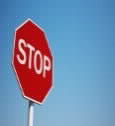  Wella rheolaeth galw drwy ddarparu model gofal a chefnogaeth newydd a chynaliadwy, yn canolbwyntio ar ddarparu Gwybodaeth, Cyngor a Chymorth; ymyrraeth gynnar ac atal; a galluogi/ ail-alluogi.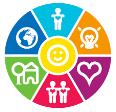 Gwella canlyniadau ar gyfer dinasyddion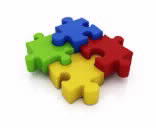 Sicrhau gwaith integredig ar draws iechyd a gofal cymdeithasol, y sectorau annibynnol a’r trydydd sector a chymunedau lleol; gweithio gyda'r unigolion yr ydym yn eu cefnogi a’u gofalwyr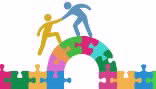 Cefnogi datblygiad modelau darparu amgen, gan gynnwys mentrau cymdeithasol, cwmnïau buddiannau cymunedol, cydweithrediadau; a gwella rôl cymorth cyfoedion a chymunedau. Dull TraddodiadolDull Newydd Gwasanaethau wedi’u diffinio’n bendant Canolbwyntio ar ganlyniadau eang Canolbwyntio ar gostau unedol ac effeithlonrwydd byrdymor  Gwerth hirdymor ac atal Lefel isel o fewnwelediad Cyfranogiad gan bobl wrth archwilio anghenion ac asedau Hierarchaidd a thadofalaetholPobl yn rhan o’r datrysiad Atal arloesi Hyrwyddo arloesi Contractau llym ac anhyblyg, targedau a Dangosyddion Perfformiad Rhyngweithiol ac addasadwy Cystadleuol ac ar wahânCydweithio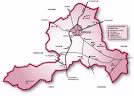 Cipolwg ar boblogaeth Wrecsam 61,603 o boblBron i 1/3 dros 65 oed 1,823 o bobl yn byw gyda dementia; rhagamcanir y bydd yn cynyddu i 1,991 erbyn 2020. 21.5% o bobl gydag anabledd 13,034 o bobl dros 55 oed yn byw gyda salwch cyfyngus hirdymor 15,150 (11.2% o’r boblogaeth) yn darparu gofal di-dâl  Pedwaredd ardal ddinesig fwyaf yng Nghymru, gyda chymysgedd o ardal wledig heb fawr o boblogaeth, pentrefi bach, a chymunedau trefol prysur Disgwyliad oes cyfartalog dynion yw 78 oed a merched yw 82 oed.  Cipolwg ar boblogaeth Wrecsam 61,603 o boblBron i 1/3 dros 65 oed 1,823 o bobl yn byw gyda dementia; rhagamcanir y bydd yn cynyddu i 1,991 erbyn 2020. 21.5% o bobl gydag anabledd 13,034 o bobl dros 55 oed yn byw gyda salwch cyfyngus hirdymor 15,150 (11.2% o’r boblogaeth) yn darparu gofal di-dâl  Pedwaredd ardal ddinesig fwyaf yng Nghymru, gyda chymysgedd o ardal wledig heb fawr o boblogaeth, pentrefi bach, a chymunedau trefol prysur Disgwyliad oes cyfartalog dynion yw 78 oed a merched yw 82 oed.  Galw am Wasanaethau Gofal Cymdeithasol yn Wrecsam Mae’r adran yn cefnogi oddeutu 4,044 o oedolion  Rhwng mis Ebrill – Rhagfyr 2017, roedd 3,374 o bobl wedi derbyn asesiad, 1,624 o'r rhain wedi derbyn asesiad arbenigol, a 944 wedi symud ymlaen i dderbyn cynllun gofal a chymorth. Rhwng mis Ebrill – Rhagfyr 2017, roedd 302 o ofalwyr wedi derbyn asesiad, 50 o'r rhain wedi derbyn asesiad arbenigol, 160 wedi derbyn asesiad gofalwr ac 18 wedi derbyn cynllun cefnogaeth.  Bu gostyngiad yn nifer yr unigolion ym mhob grŵp cleient, a gefnogir mewn gofal preswyl hirdymor, er bod nifer yr unigolion gydag anghenion henoed bregus eu meddwl /nyrsio wedi cynyddu dros amser Mae nifer yr unigolion gydag anableddau sy’n byw mewn Llety Byw â Chymorth wedi cynyddu o 120 yn 2013/14 i 131 yn 2016/17 Mae 256 o bobl yn comisiynu eu gofal a chymorth eu hunain gan ddefnyddio taliad uniongyrchol  Galw am Wasanaethau Gofal Cymdeithasol yn Wrecsam Mae’r adran yn cefnogi oddeutu 4,044 o oedolion  Rhwng mis Ebrill – Rhagfyr 2017, roedd 3,374 o bobl wedi derbyn asesiad, 1,624 o'r rhain wedi derbyn asesiad arbenigol, a 944 wedi symud ymlaen i dderbyn cynllun gofal a chymorth. Rhwng mis Ebrill – Rhagfyr 2017, roedd 302 o ofalwyr wedi derbyn asesiad, 50 o'r rhain wedi derbyn asesiad arbenigol, 160 wedi derbyn asesiad gofalwr ac 18 wedi derbyn cynllun cefnogaeth.  Bu gostyngiad yn nifer yr unigolion ym mhob grŵp cleient, a gefnogir mewn gofal preswyl hirdymor, er bod nifer yr unigolion gydag anghenion henoed bregus eu meddwl /nyrsio wedi cynyddu dros amser Mae nifer yr unigolion gydag anableddau sy’n byw mewn Llety Byw â Chymorth wedi cynyddu o 120 yn 2013/14 i 131 yn 2016/17 Mae 256 o bobl yn comisiynu eu gofal a chymorth eu hunain gan ddefnyddio taliad uniongyrchol  Galw am Wasanaethau Gofal Cymdeithasol yn Wrecsam Mae’r adran yn cefnogi oddeutu 4,044 o oedolion  Rhwng mis Ebrill – Rhagfyr 2017, roedd 3,374 o bobl wedi derbyn asesiad, 1,624 o'r rhain wedi derbyn asesiad arbenigol, a 944 wedi symud ymlaen i dderbyn cynllun gofal a chymorth. Rhwng mis Ebrill – Rhagfyr 2017, roedd 302 o ofalwyr wedi derbyn asesiad, 50 o'r rhain wedi derbyn asesiad arbenigol, 160 wedi derbyn asesiad gofalwr ac 18 wedi derbyn cynllun cefnogaeth.  Bu gostyngiad yn nifer yr unigolion ym mhob grŵp cleient, a gefnogir mewn gofal preswyl hirdymor, er bod nifer yr unigolion gydag anghenion henoed bregus eu meddwl /nyrsio wedi cynyddu dros amser Mae nifer yr unigolion gydag anableddau sy’n byw mewn Llety Byw â Chymorth wedi cynyddu o 120 yn 2013/14 i 131 yn 2016/17 Mae 256 o bobl yn comisiynu eu gofal a chymorth eu hunain gan ddefnyddio taliad uniongyrchol  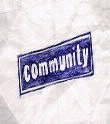 Gwella argaeledd adnoddau cymunedol : mae angen i ni leihau arwahanrwydd cymdeithasol drwy wneud cymunedau’n fwy gwydn a sicrhau bod yr adnoddau sydd ar gael yn ein cymunedau yn fwy hygyrch 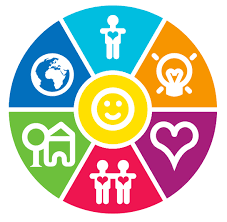 Cyfleoedd i gyflawni lles ac iechyd cadarnhaol  : mae angen i ni ddarparu cydraddoldeb o ran cyfleoedd i ddinasyddion er mwyn cyflawni iechyd a lles drwy ymarfer, addysg a datblygu sgiliau, a thrwy ystod ehangach o weithgareddau ystyrlon a fforddiadwy. Mae angen darparu gwell cyfleoedd i ofalwyr gael seibiant 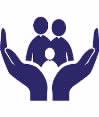  Gwella cefnogaeth yn y gymuned: rydym angen canolbwyntio mwy ar gefnogaeth yn y gymuned e.e. nyrsys ardal, ymweliadau dilynol gan Wasanaethau Cymdeithasol, llety priodol, mwy o Asiantau Cymunedol, a chefnogaeth gyda thasgau byw dyddiol. 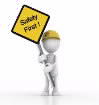 Pwysigrwydd diogelwch: mae pobl eisiau teimlo’n ddiogel yn eu cymuned; mae angen cynnal cyfleusterau cymunedol ac mae pobl angen mynediad at gludiant cyhoeddus dibynadwy a diogel. 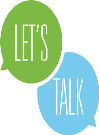 Gwella ymgysylltiad: mae’r unigolion sy’n defnyddio ein gwasanaethau yn nodi bod mwyafrif eu hymgysylltiad â ni yn 'dda’; fodd bynnag gellid gwella cyfathrebu rhwng y gwahanol ddarparwyr gwasanaeth; gellid lleihau amseroedd aros a gallai’r Gwasanaethau Cymdeithasol ddarparu mwy o gyswllt dilynol. 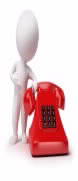 Gwella cyfathrebu : rydym yn cefnogi pobl gydag ystod o anghenion cyfathrebu, sy’n golygu bod yn rhaid i ni sicrhau bod ein gwybodaeth ar gael mewn fformatau hygyrch yn hawdd.  Hefyd, pan fydd unigolyn yn delio â system gymhleth o dan bwysau neu yn ystod argyfwng, mae angen sicrwydd y gallant dderbyn gwybodaeth a chyngor o ansawdd uchel sy’n briodol.  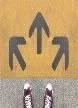 Dewis a Rheolaeth: Siaradodd unigolion am bwysigrwydd cael y dewis a’r gallu i arfer rheolaeth dros eu bywydau dyddiol.  Drwy weithredu’r asesiad integredig newydd, mae’n rhaid i ni fel gweithwyr gofal cymdeithasol proffesiynol sicrhau nad ydym yn anghofio am yr hyn sy’n bwysig i bobl 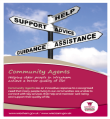 Asiantau Cymunedol: Mae asiantau cymunedol yn adnodd allweddol i gyrraedd pobl ar draws y gymuned ac mae angen i ni godi mwy o ymwybyddiaeth o’u rôl 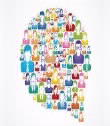  Ymgysylltiad cymunedol: er mwyn bod yn effeithiol mae ymgysylltiad cymunedol yn dibynnu ar ymwybyddiaeth gymunedol, rhannu gwybodaeth a chyfeirio, cludiant cyhoeddus dibynadwy a mynediad at gefnogaeth cludiant ar gyfer pobl gydag anghenion sy’n fwy cymhleth 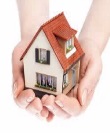 Asedau Cymunedol : mae angen i ni gefnogi cymunedau i gynorthwyo eu hunain drwy alluogi unigolion i ddatblygu eu sgiliau trwy ganolbwyntio ar brosiectau rhyng-genhedlaeth. Gwaith ar y cyd gwell: mae angen gwaith ar y cyd gwell rhwng y partneriaid a mwy o rannu gwybodaeth; mwy o uno adnoddau i osgoi dyblygu; ymyrraeth gynnar; mwy o ddefnydd o Daliadau Uniongyrchol; mwy o gyllid craidd i gyflawni cynaladwyedd a pharhad cefnogaeth a digwyddiadau rheolaidd i rannu gwybodaeth am wasanaethau. 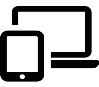 Cynhwysiant digidol : mae cynhwysiant digidol yn bwysig ond mae sesiynau hyfforddiant yn orlawn fel arfer 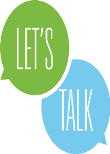 Gwella ymgysylltiad: mae angen i ni barhau i gefnogi cyfathrebu ac ymgysylltiad gyda’r unigolion sy’n defnyddio ein gwasanaethau a’u gofalwyr.  Mae presenoldeb broffesiynol rheolaidd yn y gymuned yn bwysig ar gyfer pobl sydd angen gwybodaeth ond sy’n methu â defnyddio technoleg. 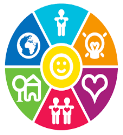 Canolbwyntio ar ganlyniadau: mae angen i gefnogaeth ganolbwyntio ar ganlyniadau a ddymunir gan yr unigolion yn hytrach nag ar oedran neu gyflwr 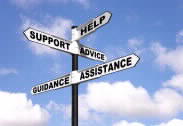 Bod dinasyddion Wrecsam yn cael eu hatgyfeirio a’u cyfeirio at y gwasanaeth(au) sy’n gallu diwallu eu hanghenion yn y modd gorau posib.  Bydd hyn yn golygu bod pobl yn cysylltu â Gofal Cymdeithasol Oedolion ar y pwynt pan fo angen iddynt yn unig, ac nad yw pobl yn derbyn gormod o gefnogaeth gan amharu ar eu hannibyniaeth, dewis a rheolaeth. 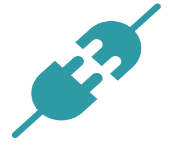 Lle bynnag y bo'n briodol byddwn yn ceisio integreiddio’n llawn, nid yn unig o ran ein timau ein hunain, ond hefyd gyda gofal sylfaenol ac eilaidd.  Bydd hyn yn lleihau dyblygu ac yn sicrhau taith esmwyth i bobl pan fyddant yn dod i gysylltiad â gwasanaethau statudol. 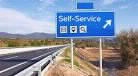 Bod dinasyddion yn derbyn yr offer i’w galluogi i ganfod gwybodaeth i gynorthwyo i ddiwallu eu hanghenion iechyd a lles eu hunain. 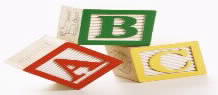 Beth sydd gennym yn awr Ar Ein Gwefan:  Mae gwefan Cyngor Wrecsam yn darparu gwybodaeth sylfaenol ynglŷn â’r ystod o wasanaethau sy’n cael eu darparu gan neu ar ran yr Awdurdod Lleol. DEWIS Cymru: Mae’r wefan yn ceisio cynorthwyo pobl a gweithwyr proffesiynol i dderbyn mynediad at wybodaeth o ansawdd o rwydwaith o sefydliadau gofal cymdeithasol, iechyd a’r trydydd sector ar draws Cymru.  Rhwydwaith Gwybodaeth Gogledd Cymru:  Mae Rhwydwaith Gwybodaeth Gogledd Cymru yn rwydwaith o gydweithwyr o'r Awdurdod Lleol, Iechyd a'r Trydydd Sector sy'n uno a rhannu gwybodaeth, cyngor a chymorth lles.  Asiantau Cymunedol: Mae Asiantau Cymunedol yn gweithio gyda phobl dros 50 oed gan ddarparu mynediad hawdd at amrywiaeth eang o wybodaeth a fydd yn eu galluogi i wneud dewisiadau gwybodus ynglŷn â’u hanghenion presennol ac yn y dyfodol.  Maent hefyd yn cynnig cymorth i alluogi pobl i gael mynediad at wasanaethau lleol ac yn gweithio i ddatblygu cymorth lleol mewn ymateb i anghenion a nodwyd.  Gan weithio gyda Gofal Sylfaenol, mae Asiantau Cymunedol yn galluogi Meddygon Teulu i roi ‘gweithgareddau cymdeithasol’ ar bresgripsiwn i gleifion er mwyn gwella eu hiechyd a'u lles. Cynlluniau Grant Bychan:  Mae’r Adran yn cynnig ystod o grantiau bach untro i unigolion a grwpiau cymunedol: mae Grant Cynhwysiant Cymunedol yn cefnogi datblygiad gweithgareddau a chlybiau cinio yn y gymuned lle gall pobl hŷn ddod ynghyd yn rheolaidd; tra bo Cynllun Grant Bychan i Ofalwyr yn darparu taliad untro i ofalwyr mewn angen tuag at gostau gwyliau byr, neu ar gyfer atgyweiriadau yn y cartref, teclynnau ac ati, sy’n cefnogi pobl yn eu rôl o ofalu.  Cymunedau Cyfeillgar ar gyfer Dementia  ac Oedran:  Mae cymunedau sy’n gyfeillgar i oed yn un o’r 5 blaenoriaeth yn rhaglen Heneiddio’n dda yng Nghymru, ac yn galw am ddatblygu cymunedau sy’n diwallu anghenion pobl hŷn.  Mae’r adran yn gweithio mewn partneriaeth â Chymdeithas Alzheimer a sefydliadau eraill ac unigolion yn y gymuned i osod y seiliau ar gyfer Wrecsam sy’n gyfeillgar i ddementia.  Mae’r Cyngor hefyd yn cefnogi ‘Hyrwyddwyr Dementia’ Cymdeithas Alzheimer sy’n gallu rhannu gwybodaeth ymwybyddiaeth dementia gydag aelodau o staff yr Awdurdod Lleol. Ar Ein Gwefan:  Mae gwefan Cyngor Wrecsam yn darparu gwybodaeth sylfaenol ynglŷn â’r ystod o wasanaethau sy’n cael eu darparu gan neu ar ran yr Awdurdod Lleol. DEWIS Cymru: Mae’r wefan yn ceisio cynorthwyo pobl a gweithwyr proffesiynol i dderbyn mynediad at wybodaeth o ansawdd o rwydwaith o sefydliadau gofal cymdeithasol, iechyd a’r trydydd sector ar draws Cymru.  Rhwydwaith Gwybodaeth Gogledd Cymru:  Mae Rhwydwaith Gwybodaeth Gogledd Cymru yn rwydwaith o gydweithwyr o'r Awdurdod Lleol, Iechyd a'r Trydydd Sector sy'n uno a rhannu gwybodaeth, cyngor a chymorth lles.  Asiantau Cymunedol: Mae Asiantau Cymunedol yn gweithio gyda phobl dros 50 oed gan ddarparu mynediad hawdd at amrywiaeth eang o wybodaeth a fydd yn eu galluogi i wneud dewisiadau gwybodus ynglŷn â’u hanghenion presennol ac yn y dyfodol.  Maent hefyd yn cynnig cymorth i alluogi pobl i gael mynediad at wasanaethau lleol ac yn gweithio i ddatblygu cymorth lleol mewn ymateb i anghenion a nodwyd.  Gan weithio gyda Gofal Sylfaenol, mae Asiantau Cymunedol yn galluogi Meddygon Teulu i roi ‘gweithgareddau cymdeithasol’ ar bresgripsiwn i gleifion er mwyn gwella eu hiechyd a'u lles. Cynlluniau Grant Bychan:  Mae’r Adran yn cynnig ystod o grantiau bach untro i unigolion a grwpiau cymunedol: mae Grant Cynhwysiant Cymunedol yn cefnogi datblygiad gweithgareddau a chlybiau cinio yn y gymuned lle gall pobl hŷn ddod ynghyd yn rheolaidd; tra bo Cynllun Grant Bychan i Ofalwyr yn darparu taliad untro i ofalwyr mewn angen tuag at gostau gwyliau byr, neu ar gyfer atgyweiriadau yn y cartref, teclynnau ac ati, sy’n cefnogi pobl yn eu rôl o ofalu.  Cymunedau Cyfeillgar ar gyfer Dementia  ac Oedran:  Mae cymunedau sy’n gyfeillgar i oed yn un o’r 5 blaenoriaeth yn rhaglen Heneiddio’n dda yng Nghymru, ac yn galw am ddatblygu cymunedau sy’n diwallu anghenion pobl hŷn.  Mae’r adran yn gweithio mewn partneriaeth â Chymdeithas Alzheimer a sefydliadau eraill ac unigolion yn y gymuned i osod y seiliau ar gyfer Wrecsam sy’n gyfeillgar i ddementia.  Mae’r Cyngor hefyd yn cefnogi ‘Hyrwyddwyr Dementia’ Cymdeithas Alzheimer sy’n gallu rhannu gwybodaeth ymwybyddiaeth dementia gydag aelodau o staff yr Awdurdod Lleol. 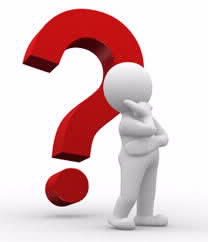 Beth yw’r problemau gyda’r ddarpariaeth bresennol? Gall ymgysylltiad cymunedol fod yn anodd.  Mae canfyddiadau ein ymgynghoriad yn nodi nad yw nifer o bobl yn teimlo cysylltiad da â’u cymuned.  Mae rhwystrau ymgysylltiad cymunedol yn cynnwys diffyg gwybodaeth am weithgareddau sydd ar gael, diffyg gweithgareddau sydd o ddiddordeb i’r unigolion, a dim digon o hyder i gyfarfod pobl newydd mewn lleoliadau cymdeithasol newydd.  Mae iechyd a phroblemau symudedd, cyfrifoldebau gofalu a diffyg cludiant yn cael eu nodi fel rhwystrau ymgysylltiad cymunedol, ynghyd â diffyg ymwybyddiaeth gyffredinol o sut beth yw byw gydag anabledd, er enghraifft.   Rydym hefyd yn gwybod na fydd pobl yn ymgysylltu â’u cymunedau os nad ydynt yn teimlo’n ddiogel.  Er y gwneir gwaith i ddatblygu cymunedau sy’n gyfeillgar i oed a dementia, a chymunedau sy’n ymwybodol o faterion megis Anhwylder ar y Sbectrwm Awtistig, mae angen gwneud gwaith pellach i sicrhau bod ein cymunedau yn gwbl gynhwysol a hygyrch i bawb. Nid yw gweithrediad DEWIS Cymru ar draws Wrecsam wedi symud ymlaen ar y raddfa y gobeithiwyd yn wreiddiol, a bu anawsterau o ran annog grwpiau lleol a gwasanaethau i gyfranogi.  Mae’n rhaid i ni barhau i ddatblygu DEWIS Cymru i ddarparu gwybodaeth am sut y gall pobl gynnal neu wella eu hiechyd a’u lles, ac er ein bod yn cydnabod bod cryn dipyn i’w wneud, rydym yn parhau i ymrwymo i gefnogi’r fenter werthfawr hon fel dull allweddol o gefnogi hyrwyddo gwybodaeth, cyngor a chymorth.  Gall ymgysylltiad cymunedol fod yn anodd.  Mae canfyddiadau ein ymgynghoriad yn nodi nad yw nifer o bobl yn teimlo cysylltiad da â’u cymuned.  Mae rhwystrau ymgysylltiad cymunedol yn cynnwys diffyg gwybodaeth am weithgareddau sydd ar gael, diffyg gweithgareddau sydd o ddiddordeb i’r unigolion, a dim digon o hyder i gyfarfod pobl newydd mewn lleoliadau cymdeithasol newydd.  Mae iechyd a phroblemau symudedd, cyfrifoldebau gofalu a diffyg cludiant yn cael eu nodi fel rhwystrau ymgysylltiad cymunedol, ynghyd â diffyg ymwybyddiaeth gyffredinol o sut beth yw byw gydag anabledd, er enghraifft.   Rydym hefyd yn gwybod na fydd pobl yn ymgysylltu â’u cymunedau os nad ydynt yn teimlo’n ddiogel.  Er y gwneir gwaith i ddatblygu cymunedau sy’n gyfeillgar i oed a dementia, a chymunedau sy’n ymwybodol o faterion megis Anhwylder ar y Sbectrwm Awtistig, mae angen gwneud gwaith pellach i sicrhau bod ein cymunedau yn gwbl gynhwysol a hygyrch i bawb. Nid yw gweithrediad DEWIS Cymru ar draws Wrecsam wedi symud ymlaen ar y raddfa y gobeithiwyd yn wreiddiol, a bu anawsterau o ran annog grwpiau lleol a gwasanaethau i gyfranogi.  Mae’n rhaid i ni barhau i ddatblygu DEWIS Cymru i ddarparu gwybodaeth am sut y gall pobl gynnal neu wella eu hiechyd a’u lles, ac er ein bod yn cydnabod bod cryn dipyn i’w wneud, rydym yn parhau i ymrwymo i gefnogi’r fenter werthfawr hon fel dull allweddol o gefnogi hyrwyddo gwybodaeth, cyngor a chymorth.  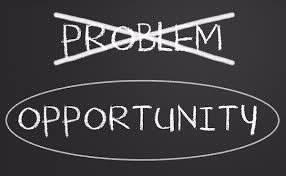 Pa newidiadau sydd eu hangen?  Erbyn diwedd y strategaeth gomisiynu 5 mlynedd, byddwn yn ceisio sicrhau bod hunangymorth yn cael ei hyrwyddo drwy ystod o gefnogaeth gymunedol.  Byddwn yn gwneud hyn drwy:Beth sydd gennym yn awr Tîm Ymateb Cychwynnol (TYC):  TYC yw’r pwynt cyswllt cyntaf ar gyfer pobl sy’n dymuno defnyddio gwasanaethau’r Adran.  Ar ôl asesiad cychwynnol, byddant yn cynnig gwybodaeth, cyngor neu gymorth a allai gynnwys technoleg gynorthwyol, offer neu addasiadau yn y cartref, cefnogaeth i ofalwyr neu gyfnod o ailalluogi neu galluogi.  Mae cysylltiadau gyda nifer o  sefydliadau trydydd sector wedi’u hwyluso, gyda Chymdeithas Alzheimer a Gofal a Thrwsio Gogledd Ddwyrain Cymru yn rhannu desgiau yn y tîm. Swyddog Lles Cymunedol:  Mae Swyddog Lles Cymunedol wedi’i benodi gan ddefnyddio cyllid o Gronfa Gofal Integredig i ddarparu gwybodaeth, cyngor a chymorth, a chefnogi mwy o gyfeirio i’r trydydd sector gan ein timau gwaith cymdeithasol.  Mae hefyd yn arwain ar weinyddu gwefan DEWIS Cymru.  Yn cael ei gyflogi gan y Groes Goch Brydeinig, mae'r Swyddog o fewn y TYC.  Technoleg Gynorthwyol / Teleofal:  Mae Teleofal yn galluogi pobl i wneud y mwyaf o’u hannibyniaeth ac yn rhoi sicrwydd i ofalwyr, gan eu galluogi i gynnal eu rôl o ofalu, lleihau dibyniaeth ar ofal cartref, ac osgoi neu oedi’r angen ar gyfer gofal preswyl.  Gall hefyd leihau derbyniadau i’r ysbyty a hwyluso gadael yr ysbyty yn ddiogel a phrydlon.  Contractau’r Trydydd Sector:  Rydym yn cydnabod rôl bwysig y trydydd sector i gefnogi iechyd a lles pobl ar draws y Fwrdeistref Sirol.  Mae gennym nifer o gontractau gyda sefydliadau’r trydydd sector i ddarparu egwyl byr yn y cartref, gwasanaethau cwnsela, cefnogaeth ar gyfer pobl gyda nam ar eu golwg, a chefnogaeth ar gyfer pobl sy'n derbyn taliadau uniongyrchol.   Tîm Adnodd Cymunedol (TAC):  Mae TAC yn wasanaeth gofal cymdeithasol ac iechyd integredig ac amlddisgyblaethol sy’n darparu gofal ailsefydlu dwys byr dymor er mwyn galluogi unigolyn i oresgyn yr angen ar gyfer eu derbyn i’r ysbyty neu eu symud i ofal hirdymor.  Mae’r tîm hefyd yn cefnogi pobl i ddychwelyd i’w cartrefi yn gynt yn dilyn arhosiad ysbyty difrifol.  Darperir gofal a chefnogaeth yng nghartref yr unigolyn, neu mewn gwely cam i fyny : cam i lawr byr dymor mewn cartref gofal preswyl. Gwelyau Cam i fyny : Cam i Lawr:  Rydym yn comisiynu 12 gwely arhosiad byr mewn cartrefi gofal preswyl.  Defnyddir y gwelyau hyn i osgoi derbyniadau ysbyty difrifol ac i gyflymu gadael yr ysbyty ar gyfer pobl nad ydynt yn ddifrifol wael bellach, ond sydd, am ryw reswm, yn methu â dychwelyd i’w cartrefi ar unwaith. Gweithio mewn ardaloedd o fewn timau pobl hŷn:  Mae gweithio mewn ardaloedd wedi’i beilota’n llwyddiannus o fewn gwasanaethau pobl hŷn, gyda nifer o Weithwyr Cymdeithasol wedi’u cyd-leoli yn Ysbyty Maelor, Ysbyty Cymunedol y Waun, a Chanolfannau Nyrsio Ardal Pen-y Maes, Plas Madoc a Pharc Caia.  Derbyniwyd adborth cadarnhaol gan yr holl bartneriaid a gymerodd ran yn y cynllun peilot.  Gobeithir y gellir ymestyn y gwaith i Owrtyn, Lôn Goch, Gresffordd a Llai o bosib.  Eirioli: Mae Gwasanaeth Eirioli Proffesiynol Annibynnol ar gyfer pobl gydag anabledd ac ar gyfer pobl hŷn yn cael ei gomisiynu gan Ganolfan Dewis ar gyfer Byw Annibynnol. Mae cyllid hefyd yn cael ei ddarparu drwy BIPBC i ddarparu cefnogaeth eirioli ar gyfer pobl mewn ysbytai a’r gymuned er mwyn gwneud penderfyniadau am eu gofal a’u triniaeth.  Yn ogystal â hyn, mae eiriolaeth iechyd meddwl arbenigol yn cael ei gomisiynu er mwyn cefnogi pobl drwy broses Trefniadau Diogelu Rhag Colli Rhyddid.  Yn anffurfiol, darperir eiriolaeth drwy ystod o sefydliadau’r trydydd sector, i gefnogi pobl yn anffurfiol yn ystod adegau o angen.  Gwasanaethau Gwybodaeth a Chyngor i Ofalwyr:  Mae’r adran yn comisiynu gwybodaeth a chyngor i ofalwyr gan ddau ddarparwr , AVOW a HAFAL (ar gyfer gofalwyr pobl gydag anghenion iechyd meddwl).  Mae’r ddau wasanaeth yn darparu gwybodaeth, cyngor a chefnogaeth lles ymarferol i ofalwyr sy’n oedolion.  Yn ogystal â hyn, mae AVOW yn darparu rôl hwylusydd Meddyg Teulu / Ysbyty, sy’n sicrhau bod gofalwyr ledled Wrecsam yn derbyn mynediad at wybodaeth gyfredol yn eu meddygfa leol, ac yn cynnal stondinau gwybodaeth i ddarparu gwybodaeth i gleifion ynglŷn â’r gefnogaeth sydd ar gael.  Mae’r hwylusydd hefyd yn darparu sesiynau ymwybyddiaeth o ofalwyr i staff meddygfeydd.  Mae gwybodaeth, cyngor a chefnogaeth ar gyfer gofalwyr ifanc ar draws Wrecsam, Conwy a Sir Ddinbych yn cael eu darparu gan Grŵp Gofalwyr Ifanc WCD; mae’r grŵp hefyd yn trefnu teithiau a gweithgareddau cymdeithasol a chymorth cyfoedion.  Mae gwasanaethau GOGDDC yn cynnwys seibiant i ofalwyr, cefnogaeth lles, gan gynnwys cwnsela ac eiriolwyr gofalwyr arbenigol, ymgynghorwyr budd-daliadau gofalwyr ymroddedig a gweithgareddau, digwyddiadau a hyfforddiant.  Yn olaf, mae Asesiadau o Anghenion Gofalwyr yn darparu cyfle i ofalwyr drafod eu rôl o ofalu gyda'r Gwasanaethau Cymdeithasol, a chefnogi gofalwyr i nodi a derbyn mynediad i’r pethau a allai eu cynorthwyo i barhau â’u rôl o ofalu.  Tîm Ymateb Cychwynnol (TYC):  TYC yw’r pwynt cyswllt cyntaf ar gyfer pobl sy’n dymuno defnyddio gwasanaethau’r Adran.  Ar ôl asesiad cychwynnol, byddant yn cynnig gwybodaeth, cyngor neu gymorth a allai gynnwys technoleg gynorthwyol, offer neu addasiadau yn y cartref, cefnogaeth i ofalwyr neu gyfnod o ailalluogi neu galluogi.  Mae cysylltiadau gyda nifer o  sefydliadau trydydd sector wedi’u hwyluso, gyda Chymdeithas Alzheimer a Gofal a Thrwsio Gogledd Ddwyrain Cymru yn rhannu desgiau yn y tîm. Swyddog Lles Cymunedol:  Mae Swyddog Lles Cymunedol wedi’i benodi gan ddefnyddio cyllid o Gronfa Gofal Integredig i ddarparu gwybodaeth, cyngor a chymorth, a chefnogi mwy o gyfeirio i’r trydydd sector gan ein timau gwaith cymdeithasol.  Mae hefyd yn arwain ar weinyddu gwefan DEWIS Cymru.  Yn cael ei gyflogi gan y Groes Goch Brydeinig, mae'r Swyddog o fewn y TYC.  Technoleg Gynorthwyol / Teleofal:  Mae Teleofal yn galluogi pobl i wneud y mwyaf o’u hannibyniaeth ac yn rhoi sicrwydd i ofalwyr, gan eu galluogi i gynnal eu rôl o ofalu, lleihau dibyniaeth ar ofal cartref, ac osgoi neu oedi’r angen ar gyfer gofal preswyl.  Gall hefyd leihau derbyniadau i’r ysbyty a hwyluso gadael yr ysbyty yn ddiogel a phrydlon.  Contractau’r Trydydd Sector:  Rydym yn cydnabod rôl bwysig y trydydd sector i gefnogi iechyd a lles pobl ar draws y Fwrdeistref Sirol.  Mae gennym nifer o gontractau gyda sefydliadau’r trydydd sector i ddarparu egwyl byr yn y cartref, gwasanaethau cwnsela, cefnogaeth ar gyfer pobl gyda nam ar eu golwg, a chefnogaeth ar gyfer pobl sy'n derbyn taliadau uniongyrchol.   Tîm Adnodd Cymunedol (TAC):  Mae TAC yn wasanaeth gofal cymdeithasol ac iechyd integredig ac amlddisgyblaethol sy’n darparu gofal ailsefydlu dwys byr dymor er mwyn galluogi unigolyn i oresgyn yr angen ar gyfer eu derbyn i’r ysbyty neu eu symud i ofal hirdymor.  Mae’r tîm hefyd yn cefnogi pobl i ddychwelyd i’w cartrefi yn gynt yn dilyn arhosiad ysbyty difrifol.  Darperir gofal a chefnogaeth yng nghartref yr unigolyn, neu mewn gwely cam i fyny : cam i lawr byr dymor mewn cartref gofal preswyl. Gwelyau Cam i fyny : Cam i Lawr:  Rydym yn comisiynu 12 gwely arhosiad byr mewn cartrefi gofal preswyl.  Defnyddir y gwelyau hyn i osgoi derbyniadau ysbyty difrifol ac i gyflymu gadael yr ysbyty ar gyfer pobl nad ydynt yn ddifrifol wael bellach, ond sydd, am ryw reswm, yn methu â dychwelyd i’w cartrefi ar unwaith. Gweithio mewn ardaloedd o fewn timau pobl hŷn:  Mae gweithio mewn ardaloedd wedi’i beilota’n llwyddiannus o fewn gwasanaethau pobl hŷn, gyda nifer o Weithwyr Cymdeithasol wedi’u cyd-leoli yn Ysbyty Maelor, Ysbyty Cymunedol y Waun, a Chanolfannau Nyrsio Ardal Pen-y Maes, Plas Madoc a Pharc Caia.  Derbyniwyd adborth cadarnhaol gan yr holl bartneriaid a gymerodd ran yn y cynllun peilot.  Gobeithir y gellir ymestyn y gwaith i Owrtyn, Lôn Goch, Gresffordd a Llai o bosib.  Eirioli: Mae Gwasanaeth Eirioli Proffesiynol Annibynnol ar gyfer pobl gydag anabledd ac ar gyfer pobl hŷn yn cael ei gomisiynu gan Ganolfan Dewis ar gyfer Byw Annibynnol. Mae cyllid hefyd yn cael ei ddarparu drwy BIPBC i ddarparu cefnogaeth eirioli ar gyfer pobl mewn ysbytai a’r gymuned er mwyn gwneud penderfyniadau am eu gofal a’u triniaeth.  Yn ogystal â hyn, mae eiriolaeth iechyd meddwl arbenigol yn cael ei gomisiynu er mwyn cefnogi pobl drwy broses Trefniadau Diogelu Rhag Colli Rhyddid.  Yn anffurfiol, darperir eiriolaeth drwy ystod o sefydliadau’r trydydd sector, i gefnogi pobl yn anffurfiol yn ystod adegau o angen.  Gwasanaethau Gwybodaeth a Chyngor i Ofalwyr:  Mae’r adran yn comisiynu gwybodaeth a chyngor i ofalwyr gan ddau ddarparwr , AVOW a HAFAL (ar gyfer gofalwyr pobl gydag anghenion iechyd meddwl).  Mae’r ddau wasanaeth yn darparu gwybodaeth, cyngor a chefnogaeth lles ymarferol i ofalwyr sy’n oedolion.  Yn ogystal â hyn, mae AVOW yn darparu rôl hwylusydd Meddyg Teulu / Ysbyty, sy’n sicrhau bod gofalwyr ledled Wrecsam yn derbyn mynediad at wybodaeth gyfredol yn eu meddygfa leol, ac yn cynnal stondinau gwybodaeth i ddarparu gwybodaeth i gleifion ynglŷn â’r gefnogaeth sydd ar gael.  Mae’r hwylusydd hefyd yn darparu sesiynau ymwybyddiaeth o ofalwyr i staff meddygfeydd.  Mae gwybodaeth, cyngor a chefnogaeth ar gyfer gofalwyr ifanc ar draws Wrecsam, Conwy a Sir Ddinbych yn cael eu darparu gan Grŵp Gofalwyr Ifanc WCD; mae’r grŵp hefyd yn trefnu teithiau a gweithgareddau cymdeithasol a chymorth cyfoedion.  Mae gwasanaethau GOGDDC yn cynnwys seibiant i ofalwyr, cefnogaeth lles, gan gynnwys cwnsela ac eiriolwyr gofalwyr arbenigol, ymgynghorwyr budd-daliadau gofalwyr ymroddedig a gweithgareddau, digwyddiadau a hyfforddiant.  Yn olaf, mae Asesiadau o Anghenion Gofalwyr yn darparu cyfle i ofalwyr drafod eu rôl o ofalu gyda'r Gwasanaethau Cymdeithasol, a chefnogi gofalwyr i nodi a derbyn mynediad i’r pethau a allai eu cynorthwyo i barhau â’u rôl o ofalu.  Beth yw’r problemau gyda’r ddarpariaeth bresennol? Beth yw’r problemau gyda’r ddarpariaeth bresennol? Mae Deddf Gwasanaethau Cymdeithasol a Lles (Cymru) (2014) yn cyflwyno dyletswyddau i Awdurdodau Lleol a Byrddau Iechyd i ddarparu gwybodaeth, cyngor a chymorth mewn modd cyson i alluogi unigolion i gynllunio i ddiwallu eu canlyniadau lles eu hunain a’u hanghenion gofal a chymorth.  Fodd bynnag, nid yw pobl bob amser yn derbyn yr wybodaeth sydd ei hangen arnynt i hunan-reoli’r gefnogaeth ar yr adeg iawn.  Gall hyn arwain at ddirywiad yn eu hiechyd a’u lles, a dibyniaeth ar wasanaethau statudol a allai fod wedi’i osgoi.  Mae’r Cyngor yn delio gydag oddeutu 13,000 o geisiadau am gymorth gan Ofal Cymdeithasol Oedolion bob blwyddyn.  O’r rhain, mae oddeutu 11,000 (85%) eisoes yn derbyn gwasanaethau ac/neu yn hysbys i’r adran, ac mae oddeutu 3,000 yn cael eu hatgyfeirio ar gyfer ymrwymiad pellach gan dimau gwaith cymdeithasol.  Mae hyn yn awgrymu fod yn rhaid i ni wneud mwy i alluogi pobl sy’n defnyddio ein gwasanaethau i reoli eu gofal, neu wneud newidiadau bach heb ddod yn ôl atom ni.  Mae oddeutu 1,867 (75%) o’n hatgyfeiriadau yn cael eu hanfon gan weithwyr proffesiynol yn y Bwrdd Iechyd, sefydliadau tai ac unigolion sy’n adnabod y defnyddiwr gwasanaeth.  Rydym yn credu y gallai nifer sylweddol o'r cysylltiadau hyn gael eu cyfeirio at wasanaethau ymyrraeth gynnar ac atal yn y gymuned, a gallai hyn leihau’r galw a diwallu anghenion am gostau is.  Mae oddeutu 598 (25%) o’r atgyfeiriadau yn dod yn uniongyrchol gan ddefnyddwyr gwasanaeth posibl sydd heb dderbyn gwybodaeth am wasanaethau amgen sydd ar gael iddynt. Ni fydd yr Adran yn gallu ymateb i’r cynnydd mewn galw heb newid sylweddol yn y modd y darperir y gwasanaethau.  I ddiwallu’r heriau hyn bydd agen comisiynu gwahanol fathau o wasanaethau ataliol sy’n hyrwyddo a chynnal annibyniaeth a lles.  Erbyn 2023 rydym eisiau marchnad sy’n cynnig ystod o wasanaethau o ansawdd uchel, wedi’u dylunio gyda chymunedau a phartneriaid. Mae gwaith wedi dechrau i ddatblygu’r Tîm Ymateb Cychwynnol, fodd bynnag, mae datblygu Pwynt Mynediad Sengl integredig ar gyfer gwasanaethau iechyd a gofal cymdeithasol yn parhau i fod yn her.   Er mwyn gwireddu ein dyheadau, mae angen gwaith i ddatblygu gwasanaeth amlddisgyblaethol sy’n darparu gwasanaethau iechyd cymunedol, Therapi Galwedigaethol, Technoleg Gynorthwyol, ac Ailalluogi’n agosach at y drws ffrynt.  Bydd hyn yn gwneud y mwyaf o annibyniaeth pobl tra’n sicrhau ein bod yn gwneud y defnydd mwyaf effeithiol o adnoddau. Mae angen gwneud gwaith er mwyn sicrhau bod ein dull o gyflawni Asesiadau Gofalwyr yn unol â’r gofynion yn y Ddeddf, drwy sicrhau ein bod yn defnyddio'r sgyrsiau 'Beth sy'n bwysig' yn hytrach na'r Asesiadau o Anghenion Gofalwyr.   Mae ymgysylltiad â budd-ddeiliaid wedi datgelu y gall grwpiau cymunedol bach brofi anawsterau o ran cadw a recriwtio gwirfoddolwyr a darparu gwasanaeth am gostau fforddiadwy.  Mae hyn yn effeithio ar ein gallu i gyflawni’r agenda atal, ac mae’n rhaid ei ddatrys.  Mae Deddf Gwasanaethau Cymdeithasol a Lles (Cymru) (2014) yn cyflwyno dyletswyddau i Awdurdodau Lleol a Byrddau Iechyd i ddarparu gwybodaeth, cyngor a chymorth mewn modd cyson i alluogi unigolion i gynllunio i ddiwallu eu canlyniadau lles eu hunain a’u hanghenion gofal a chymorth.  Fodd bynnag, nid yw pobl bob amser yn derbyn yr wybodaeth sydd ei hangen arnynt i hunan-reoli’r gefnogaeth ar yr adeg iawn.  Gall hyn arwain at ddirywiad yn eu hiechyd a’u lles, a dibyniaeth ar wasanaethau statudol a allai fod wedi’i osgoi.  Mae’r Cyngor yn delio gydag oddeutu 13,000 o geisiadau am gymorth gan Ofal Cymdeithasol Oedolion bob blwyddyn.  O’r rhain, mae oddeutu 11,000 (85%) eisoes yn derbyn gwasanaethau ac/neu yn hysbys i’r adran, ac mae oddeutu 3,000 yn cael eu hatgyfeirio ar gyfer ymrwymiad pellach gan dimau gwaith cymdeithasol.  Mae hyn yn awgrymu fod yn rhaid i ni wneud mwy i alluogi pobl sy’n defnyddio ein gwasanaethau i reoli eu gofal, neu wneud newidiadau bach heb ddod yn ôl atom ni.  Mae oddeutu 1,867 (75%) o’n hatgyfeiriadau yn cael eu hanfon gan weithwyr proffesiynol yn y Bwrdd Iechyd, sefydliadau tai ac unigolion sy’n adnabod y defnyddiwr gwasanaeth.  Rydym yn credu y gallai nifer sylweddol o'r cysylltiadau hyn gael eu cyfeirio at wasanaethau ymyrraeth gynnar ac atal yn y gymuned, a gallai hyn leihau’r galw a diwallu anghenion am gostau is.  Mae oddeutu 598 (25%) o’r atgyfeiriadau yn dod yn uniongyrchol gan ddefnyddwyr gwasanaeth posibl sydd heb dderbyn gwybodaeth am wasanaethau amgen sydd ar gael iddynt. Ni fydd yr Adran yn gallu ymateb i’r cynnydd mewn galw heb newid sylweddol yn y modd y darperir y gwasanaethau.  I ddiwallu’r heriau hyn bydd agen comisiynu gwahanol fathau o wasanaethau ataliol sy’n hyrwyddo a chynnal annibyniaeth a lles.  Erbyn 2023 rydym eisiau marchnad sy’n cynnig ystod o wasanaethau o ansawdd uchel, wedi’u dylunio gyda chymunedau a phartneriaid. Mae gwaith wedi dechrau i ddatblygu’r Tîm Ymateb Cychwynnol, fodd bynnag, mae datblygu Pwynt Mynediad Sengl integredig ar gyfer gwasanaethau iechyd a gofal cymdeithasol yn parhau i fod yn her.   Er mwyn gwireddu ein dyheadau, mae angen gwaith i ddatblygu gwasanaeth amlddisgyblaethol sy’n darparu gwasanaethau iechyd cymunedol, Therapi Galwedigaethol, Technoleg Gynorthwyol, ac Ailalluogi’n agosach at y drws ffrynt.  Bydd hyn yn gwneud y mwyaf o annibyniaeth pobl tra’n sicrhau ein bod yn gwneud y defnydd mwyaf effeithiol o adnoddau. Mae angen gwneud gwaith er mwyn sicrhau bod ein dull o gyflawni Asesiadau Gofalwyr yn unol â’r gofynion yn y Ddeddf, drwy sicrhau ein bod yn defnyddio'r sgyrsiau 'Beth sy'n bwysig' yn hytrach na'r Asesiadau o Anghenion Gofalwyr.   Mae ymgysylltiad â budd-ddeiliaid wedi datgelu y gall grwpiau cymunedol bach brofi anawsterau o ran cadw a recriwtio gwirfoddolwyr a darparu gwasanaeth am gostau fforddiadwy.  Mae hyn yn effeithio ar ein gallu i gyflawni’r agenda atal, ac mae’n rhaid ei ddatrys.  Mae Deddf Gwasanaethau Cymdeithasol a Lles (Cymru) (2014) yn cyflwyno dyletswyddau i Awdurdodau Lleol a Byrddau Iechyd i ddarparu gwybodaeth, cyngor a chymorth mewn modd cyson i alluogi unigolion i gynllunio i ddiwallu eu canlyniadau lles eu hunain a’u hanghenion gofal a chymorth.  Fodd bynnag, nid yw pobl bob amser yn derbyn yr wybodaeth sydd ei hangen arnynt i hunan-reoli’r gefnogaeth ar yr adeg iawn.  Gall hyn arwain at ddirywiad yn eu hiechyd a’u lles, a dibyniaeth ar wasanaethau statudol a allai fod wedi’i osgoi.  Mae’r Cyngor yn delio gydag oddeutu 13,000 o geisiadau am gymorth gan Ofal Cymdeithasol Oedolion bob blwyddyn.  O’r rhain, mae oddeutu 11,000 (85%) eisoes yn derbyn gwasanaethau ac/neu yn hysbys i’r adran, ac mae oddeutu 3,000 yn cael eu hatgyfeirio ar gyfer ymrwymiad pellach gan dimau gwaith cymdeithasol.  Mae hyn yn awgrymu fod yn rhaid i ni wneud mwy i alluogi pobl sy’n defnyddio ein gwasanaethau i reoli eu gofal, neu wneud newidiadau bach heb ddod yn ôl atom ni.  Mae oddeutu 1,867 (75%) o’n hatgyfeiriadau yn cael eu hanfon gan weithwyr proffesiynol yn y Bwrdd Iechyd, sefydliadau tai ac unigolion sy’n adnabod y defnyddiwr gwasanaeth.  Rydym yn credu y gallai nifer sylweddol o'r cysylltiadau hyn gael eu cyfeirio at wasanaethau ymyrraeth gynnar ac atal yn y gymuned, a gallai hyn leihau’r galw a diwallu anghenion am gostau is.  Mae oddeutu 598 (25%) o’r atgyfeiriadau yn dod yn uniongyrchol gan ddefnyddwyr gwasanaeth posibl sydd heb dderbyn gwybodaeth am wasanaethau amgen sydd ar gael iddynt. Ni fydd yr Adran yn gallu ymateb i’r cynnydd mewn galw heb newid sylweddol yn y modd y darperir y gwasanaethau.  I ddiwallu’r heriau hyn bydd agen comisiynu gwahanol fathau o wasanaethau ataliol sy’n hyrwyddo a chynnal annibyniaeth a lles.  Erbyn 2023 rydym eisiau marchnad sy’n cynnig ystod o wasanaethau o ansawdd uchel, wedi’u dylunio gyda chymunedau a phartneriaid. Mae gwaith wedi dechrau i ddatblygu’r Tîm Ymateb Cychwynnol, fodd bynnag, mae datblygu Pwynt Mynediad Sengl integredig ar gyfer gwasanaethau iechyd a gofal cymdeithasol yn parhau i fod yn her.   Er mwyn gwireddu ein dyheadau, mae angen gwaith i ddatblygu gwasanaeth amlddisgyblaethol sy’n darparu gwasanaethau iechyd cymunedol, Therapi Galwedigaethol, Technoleg Gynorthwyol, ac Ailalluogi’n agosach at y drws ffrynt.  Bydd hyn yn gwneud y mwyaf o annibyniaeth pobl tra’n sicrhau ein bod yn gwneud y defnydd mwyaf effeithiol o adnoddau. Mae angen gwneud gwaith er mwyn sicrhau bod ein dull o gyflawni Asesiadau Gofalwyr yn unol â’r gofynion yn y Ddeddf, drwy sicrhau ein bod yn defnyddio'r sgyrsiau 'Beth sy'n bwysig' yn hytrach na'r Asesiadau o Anghenion Gofalwyr.   Mae ymgysylltiad â budd-ddeiliaid wedi datgelu y gall grwpiau cymunedol bach brofi anawsterau o ran cadw a recriwtio gwirfoddolwyr a darparu gwasanaeth am gostau fforddiadwy.  Mae hyn yn effeithio ar ein gallu i gyflawni’r agenda atal, ac mae’n rhaid ei ddatrys.  Pa newidiadau sydd eu hangen? Erbyn diwedd y strategaeth gomisiynu 5 mlynedd, byddwn yn ceisio gwella mynediad at wasanaethau sy’n cefnogi atal ac ymyrraeth gynnar.  Byddwn yn gwneud hyn drwy:Byddwn yn parhau i weithio gyda’r Bwrdd Iechyd i ddarparu gofal sy’n nes at y cartref.  Byddwn yn parhau i weithio gyda’r Bwrdd Iechyd i ddarparu gofal sy’n nes at y cartref.  Byddwn yn gweithio gyda’r Bwrdd Iechyd i ddatblygu model ar gyfer Rhyddhau i Asesu, a fydd yn ceisio cynyddu nifer yr asesiadau sy’n digwydd y tu allan i amgylchedd ysbyty difrifol.  Ein dyhead yw na fydd unrhyw leoliadau parhaol newydd yn cael eu gwneud i leoliad gofal hirdymor o wely ysbyty difrifol.  Byddwn yn gweithio gyda’r Bwrdd Iechyd a sefydliadau’r trydydd sector a’r sector annibynnol i hwyluso ymateb integredig i gefnogi pobl yn eu cartrefi eu hunain, er mwyn i bobl aros yn yr ysbyty am gyn hired ag y bo angen iddynt yn unig, yn glinigol, neu’n goresgyn yr angen ar gyfer eu derbyn i’r ysbyty yn y lle cyntaf.  Bydd hyn yn cynnwys gweithio mewn partneriaeth gyda’r sector annibynnol i gomisiynu cyfleuster Rhyddhau i Asesu unigryw i alluogi pobl hŷn, gan gynnwys y rhai gydag anghenion nyrsio lefel isel. Byddwn yn gwella cefnogaeth o fewn y cartref drwy ddefnyddio technoleg gynorthwyol Byddwn yn gwella cefnogaeth o fewn y cartref drwy ddefnyddio technoleg gynorthwyol Rydym eisiau cefnogi pobl gyda theleofal / teleiechyd i gynnal eu hannibyniaeth a’u hiechyd mewn lleoliad o’u dewis.  Fel adran, byddwn yn croesawu a defnyddio datblygiadau newydd ym myd technoleg gynorthwyol er mwyn galluogi pobl i wella eu lles ac i hunan-reoli eu cyflwr.  Byddwn yn gwella hygyrchedd technoleg gynorthwyol o fewn y cartref ac yn archwilio datblygiadau newydd mewn technoleg i gyflawni datrysiadau diogel a chynaliadwy i ddarparu gofal yn y cartref.  Byddwn yn gwneud asesiadau teleofal yn fwy hygyrch drwy ein Pwynt Mynediad Sengl, ac yn galluogi’r holl dimau i asesu ar gyfer offer lefel isel. Byddwn yn datblygu Pwynt Mynediad Sengl  Byddwn yn datblygu Pwynt Mynediad Sengl  Byddwn yn parhau i ddatblygu ein tîm TYC i Bwynt Mynediad Sengl amlddisgyblaeth a fydd mewn gwell sefyllfa i ddarparu gwybodaeth, cyngor a chymorth i bobl er mwyn eu cynorthwyo i reoli eu gofal eu hunain; a chyfeirio pobl at wasanaethau ymyrraeth gynnar ac atal  lefel isel o fewn cymunedau lleol a darparu cefnogaeth wyneb yn wyneb a thros y ffôn ar gyfer y rhai sydd ei angen.  Byddwn yn cyflwyno gwasanaethau iechyd a gofal cymdeithasol cymunedol megis Therapi Galwedigaethol, Technoleg Gynorthwyol ac Ailalluogi.  Byddwn yn archwilio manteision lleoli cefnogaeth arbenigol ar gyfer pobl gyda nam ar y synhwyrau yn y drws ffrynt.  Trwy weithredu rôl Ymgynghorydd Cyswllt Cyntaf byddwn yn gweithredu dull ‘dim drws anghywir’ i sicrhau sut bynnag y bo rhywun yn cysylltu â’r adran, eu bod yn derbyn gwybodaeth a chyngor priodol i ddiwallu eu hanghenion.  Bydd hyn yn ein cynorthwyo i gael cyngor i bobl yn gynt a bydd yn ein cynorthwyo i leihau costau trwy leihau asesiadau ac ymweliadau diangen. Byddwn yn comisiynu Gwasanaeth Eirioli i gefnogi pobl yn eu taith gofal cymdeithasol Byddwn yn comisiynu Gwasanaeth Eirioli i gefnogi pobl yn eu taith gofal cymdeithasol  Bydd gwaith yn cael ei gyflawni i brynu gwasanaeth eirioli ar gyfer pobl gydag anabledd a phobl hŷn (gan gynnwys rhai sy’n byw mewn gofal preswyl) sy’n cynnwys datblygu eiriolaeth cyfoedion, dinasyddion a chymuned ynghyd ag Eiriolaeth Broffesiynol Annibynnol.  Bydd hyn yn sicrhau, lle bo’n briodol, bod pobl yn derbyn y sgiliau i hunan-eirioli, tra'n sicrhau bod eiriolaeth annibynnol ffurfiol ar gael hefyd.   Byddwn yn comisiynu gwasanaeth Gwybodaeth, Cyngor a Seibiant i Ofalwyr Byddwn yn comisiynu gwasanaeth Gwybodaeth, Cyngor a Seibiant i Ofalwyr Bydd gwaith yn parhau i uno ein Gwasanaethau Gofalwyr a gomisiynir; bydd hyn yn ein galluogi i leihau dyblygu a sicrhau bod dull esmwyth o ddarparu’r gwasanaeth yn cael ei gyflawni.  Byddwn yn parhau i annog atgyfeiriadau i gefnogaeth gofalwyr cyn gynted ag y nodir bod rhywun yn ofalwr.  Bydd gan y darparwr y gallu i hwyluso atgyfeiriadau at, a gan, Ofal Cymdeithasol Oedolion a darparwyr eraill a allai gael mynediad yn y dyfodol.  Byddwn yn adolygu asesiadau o anghenion gofalwyr Byddwn yn adolygu asesiadau o anghenion gofalwyr Byddwn yn sicrhau bod Asesiadau o Anghenion Gofalwyr yn cael eu hadolygu a’u diwygio lle bo’r angen er mwyn adlewyrchu ein dyletswyddau o dan y Ddeddf.  Bydd sgyrsiau Beth sy’n Bwysig yn cael eu cynnal, fel y gwneir ar gyfer yr unigolion sy'n derbyn gofal, ac yn ffurfio sail ar gyfer unrhyw gynllun gofal a chefnogaeth ar gyfer gofalwyr. Beth sydd gennym yn awr Asesiad Tymor Byr a Gwasanaeth Ailalluogi (STARS) : Mae STARS yn ymyrraeth 6 wythnos sy’n ceisio gweithio gyda phobl i fagu eu hyder a'u sgiliau neu adennill sgiliau y maent wedi'u colli oherwydd salwch neu freuder.  Mae’r gwasanaeth wedi’i dargedu ar gyfer pobl dros 18 oed, pobl hŷn gyda salwch meddwl, pobl hŷn bregus ac oedolion gyda nam ar y synhwyrau neu golled synhwyrau, ac yn darparu cyfanswm o 300-400 o oriau o gefnogaeth bob wythnos ar hyn o bryd.  Mae’r gwasanaeth yn gwella gallu pobl i ddewis ble a sut y maent yn byw ac yn cefnogi pobl i barhau i fyw yn eu cartrefi eu hunain ac i osgoi neu oedi'r angen am ofal preswyl.  Darperir ymyraethau gan Therapydd Galwedigaethol, ffisiotherapyddion a /neu weithwyr cefnogi Ailalluogi.  Gwasanaeth Anableddau: Mae Adran Gofal Cymdeithasol Oedolion wedi datblygu Gwasanaeth Anableddau sengl ar draws y gwasanaethau oedolion a phlant i sicrhau darpariaeth gwasanaeth di-dor, gan gynnwys Swyddogion Ailsefydlu ar gyfer Cefnogi Golwg, a gweithwyr cefnogi arbenigol ar gyfer pobl sy’n Fyddar.  Derbynnir atgyfeiriadau gan ystod o ffynonellau gan gynnwys Tîm Ymateb Cychwynnol ac atgyfeiriadau eilaidd gan y Tîm Iechyd Meddwl Cymunedol a Thîm Pobl Hŷn. Y Gwasanaeth Dilyniant:  Wedi’i ariannu gan ddefnyddio arian y Gronfa Gofal Integredig, mae’r Gwasanaeth Dilyniant yn ceisio darparu cymorth amlasiantaeth i bobl sydd mewn llety Byw â Chymorth, i gyflawni gwell canlyniadau drwy gynllunio gan ganolbwyntio ar yr unigolyn.  Darperir hyfforddiant i ddarparwyr a gweithwyr cefnogi o ran sut i alluogi pobl i symud ymlaen tuag at well annibyniaeth.  Mae gwelliannau yng ngallu ymarferol unigolyn yn cael eu cefnogi gan Therapydd Galwedigaethol.  Asesiad Tymor Byr a Gwasanaeth Ailalluogi (STARS) : Mae STARS yn ymyrraeth 6 wythnos sy’n ceisio gweithio gyda phobl i fagu eu hyder a'u sgiliau neu adennill sgiliau y maent wedi'u colli oherwydd salwch neu freuder.  Mae’r gwasanaeth wedi’i dargedu ar gyfer pobl dros 18 oed, pobl hŷn gyda salwch meddwl, pobl hŷn bregus ac oedolion gyda nam ar y synhwyrau neu golled synhwyrau, ac yn darparu cyfanswm o 300-400 o oriau o gefnogaeth bob wythnos ar hyn o bryd.  Mae’r gwasanaeth yn gwella gallu pobl i ddewis ble a sut y maent yn byw ac yn cefnogi pobl i barhau i fyw yn eu cartrefi eu hunain ac i osgoi neu oedi'r angen am ofal preswyl.  Darperir ymyraethau gan Therapydd Galwedigaethol, ffisiotherapyddion a /neu weithwyr cefnogi Ailalluogi.  Gwasanaeth Anableddau: Mae Adran Gofal Cymdeithasol Oedolion wedi datblygu Gwasanaeth Anableddau sengl ar draws y gwasanaethau oedolion a phlant i sicrhau darpariaeth gwasanaeth di-dor, gan gynnwys Swyddogion Ailsefydlu ar gyfer Cefnogi Golwg, a gweithwyr cefnogi arbenigol ar gyfer pobl sy’n Fyddar.  Derbynnir atgyfeiriadau gan ystod o ffynonellau gan gynnwys Tîm Ymateb Cychwynnol ac atgyfeiriadau eilaidd gan y Tîm Iechyd Meddwl Cymunedol a Thîm Pobl Hŷn. Y Gwasanaeth Dilyniant:  Wedi’i ariannu gan ddefnyddio arian y Gronfa Gofal Integredig, mae’r Gwasanaeth Dilyniant yn ceisio darparu cymorth amlasiantaeth i bobl sydd mewn llety Byw â Chymorth, i gyflawni gwell canlyniadau drwy gynllunio gan ganolbwyntio ar yr unigolyn.  Darperir hyfforddiant i ddarparwyr a gweithwyr cefnogi o ran sut i alluogi pobl i symud ymlaen tuag at well annibyniaeth.  Mae gwelliannau yng ngallu ymarferol unigolyn yn cael eu cefnogi gan Therapydd Galwedigaethol.  Beth yw’r problemau gyda’r ddarpariaeth bresennol? Beth yw’r problemau gyda’r ddarpariaeth bresennol? Mae angen parhau â’r gwaith i ymgorffori dull sy’n canolbwyntio ar ganlyniadau os ydym am gyflawni dyletswyddau’r Ddeddf. Cydnabyddir efallai bod ymatebion gwasanaeth yn y gorffennol wedi arwain at or-ddarpariaeth ar gyfer rhai, sy’n aml wedi arwain at gynyddu dibyniaeth ar wasanaethau statudol, yn hytrach na hyrwyddo annibyniaeth.  I adfer hyn, byddwn yn parhau i adolygu gofal a chymorth pobl i sicrhau bod canlyniadau yn cael eu diwallu mewn modd cost-effeithlon, heb gyfaddawdu ar ansawdd. Rydym yn cydnabod y bydd pobl gydag anghenion uchel neu gymhleth lle bo’r gallu i’w galluogi yn gyfyngedig, gyda rhai angen cyfran sylweddol o gefnogaeth drwy gydol eu bywydau.  Byddwn yn canolbwyntio ar sicrhau bod y gefnogaeth yr ydym yn ei darparu yn canolbwyntio ar yr unigolyn ac ar ganlyniadau a galluogi, er mwyn i unigolion allu cynnal eu hannibyniaeth am gyn hired â phosibl.  Er mwyn darparu cefnogaeth amlddisgyblaethol i aros yn eu cartrefi lle bo hyn yn ddiogel a dichonadwy, mae angen canolbwyntio ar weithio integredig, mewn partneriaeth a chydweithredu, ac mae hyn yn bwysig iawn yn dilyn argyfwng iechyd.  Mae angen gwaith i sicrhau bod gwybodaeth a chyngor, a chyfleoedd i gyfeirio at wasanaethau cymunedol neu atal ar gael yn hawdd i bobl ym mhob cam o daith gofal cymdeithasol; nid ar y dechrau yn unig.  Bydd hyn yn gymorth i hyrwyddo lles ac annibyniaeth cadarnhaol, wrth i bobl gamu i lawr o wasanaethau a chynorthwyo pobl i barhau i fyw’n annibynnol yn eu cartrefi eu hunain ac yn eu cymuned. Mae angen parhau â’r gwaith i ymgorffori dull sy’n canolbwyntio ar ganlyniadau os ydym am gyflawni dyletswyddau’r Ddeddf. Cydnabyddir efallai bod ymatebion gwasanaeth yn y gorffennol wedi arwain at or-ddarpariaeth ar gyfer rhai, sy’n aml wedi arwain at gynyddu dibyniaeth ar wasanaethau statudol, yn hytrach na hyrwyddo annibyniaeth.  I adfer hyn, byddwn yn parhau i adolygu gofal a chymorth pobl i sicrhau bod canlyniadau yn cael eu diwallu mewn modd cost-effeithlon, heb gyfaddawdu ar ansawdd. Rydym yn cydnabod y bydd pobl gydag anghenion uchel neu gymhleth lle bo’r gallu i’w galluogi yn gyfyngedig, gyda rhai angen cyfran sylweddol o gefnogaeth drwy gydol eu bywydau.  Byddwn yn canolbwyntio ar sicrhau bod y gefnogaeth yr ydym yn ei darparu yn canolbwyntio ar yr unigolyn ac ar ganlyniadau a galluogi, er mwyn i unigolion allu cynnal eu hannibyniaeth am gyn hired â phosibl.  Er mwyn darparu cefnogaeth amlddisgyblaethol i aros yn eu cartrefi lle bo hyn yn ddiogel a dichonadwy, mae angen canolbwyntio ar weithio integredig, mewn partneriaeth a chydweithredu, ac mae hyn yn bwysig iawn yn dilyn argyfwng iechyd.  Mae angen gwaith i sicrhau bod gwybodaeth a chyngor, a chyfleoedd i gyfeirio at wasanaethau cymunedol neu atal ar gael yn hawdd i bobl ym mhob cam o daith gofal cymdeithasol; nid ar y dechrau yn unig.  Bydd hyn yn gymorth i hyrwyddo lles ac annibyniaeth cadarnhaol, wrth i bobl gamu i lawr o wasanaethau a chynorthwyo pobl i barhau i fyw’n annibynnol yn eu cartrefi eu hunain ac yn eu cymuned. Mae angen parhau â’r gwaith i ymgorffori dull sy’n canolbwyntio ar ganlyniadau os ydym am gyflawni dyletswyddau’r Ddeddf. Cydnabyddir efallai bod ymatebion gwasanaeth yn y gorffennol wedi arwain at or-ddarpariaeth ar gyfer rhai, sy’n aml wedi arwain at gynyddu dibyniaeth ar wasanaethau statudol, yn hytrach na hyrwyddo annibyniaeth.  I adfer hyn, byddwn yn parhau i adolygu gofal a chymorth pobl i sicrhau bod canlyniadau yn cael eu diwallu mewn modd cost-effeithlon, heb gyfaddawdu ar ansawdd. Rydym yn cydnabod y bydd pobl gydag anghenion uchel neu gymhleth lle bo’r gallu i’w galluogi yn gyfyngedig, gyda rhai angen cyfran sylweddol o gefnogaeth drwy gydol eu bywydau.  Byddwn yn canolbwyntio ar sicrhau bod y gefnogaeth yr ydym yn ei darparu yn canolbwyntio ar yr unigolyn ac ar ganlyniadau a galluogi, er mwyn i unigolion allu cynnal eu hannibyniaeth am gyn hired â phosibl.  Er mwyn darparu cefnogaeth amlddisgyblaethol i aros yn eu cartrefi lle bo hyn yn ddiogel a dichonadwy, mae angen canolbwyntio ar weithio integredig, mewn partneriaeth a chydweithredu, ac mae hyn yn bwysig iawn yn dilyn argyfwng iechyd.  Mae angen gwaith i sicrhau bod gwybodaeth a chyngor, a chyfleoedd i gyfeirio at wasanaethau cymunedol neu atal ar gael yn hawdd i bobl ym mhob cam o daith gofal cymdeithasol; nid ar y dechrau yn unig.  Bydd hyn yn gymorth i hyrwyddo lles ac annibyniaeth cadarnhaol, wrth i bobl gamu i lawr o wasanaethau a chynorthwyo pobl i barhau i fyw’n annibynnol yn eu cartrefi eu hunain ac yn eu cymuned. Pa newidiadau sydd eu hangen? Bydd gwaith yn cael ei gyflawni drwy gydol oes y strategaeth hon i hyrwyddo annibyniaeth drwy ddatblygu dull sy’n canolbwyntio ar ganlyniadau. Byddwn yn gwneud hyn drwy: Byddwn yn mireinio ein cynnig Ailalluogi i sicrhau’r buddion gorau a chyflawni llif gwell  Byddwn yn mireinio ein cynnig Ailalluogi i sicrhau’r buddion gorau a chyflawni llif gwell Byddwn yn gweithio’n agos gyda Therapi Galwedigaethol i ddatblygu model newydd ar gyfer Ailalluogi sy’n creu gweithlu Ailalluogi ymroddedig i ddarparu gofal a chefnogaeth sy’n canolbwyntio ar alluogi yn unig.  Byddwn yn symud o’r model derbyn; gan sicrhau bod adnoddau’n cael eu targedu at y rhai sydd â'r potensial o elwa o ddull o'r fath.  Bydd hyn yn gwella’r llif drwy’r gwasanaeth a’r sector gofal cartref ehangach.   Byddwn yn dod â’r gwasanaeth yn nes at y ‘drws ffrynt' ac yn integreiddio Ailalluogi o fewn y Pwynt Mynediad Sengl yn well. Byddwn yn ymgorffori Dilyniant o fewn arferion gofal cymdeithasol Byddwn yn parhau i ddatblygu’r Gwasanaeth Dilyniant gyda darparwyr Byw â Chymorth i sicrhau bod cynlluniau sy’n canolbwyntio ar unigolion yn cael eu datblygu a’u defnyddio i alluogi pobl i gyflawni gwell annibyniaeth.  Byddwn yn archwilio opsiynau er mwyn cyflwyno’r fenter ar draws yr holl gartrefi preswyl a nyrsio. Byddwn yn cefnogi datblygu sgiliau ar gyfer plant a phobl ifanc gydag anhwylderau yn y sbectrwm awtistig. Byddwn yn parhau i gyfrannu at ddull amlasiantaethol ac adolygu protocolau yn unol â datblygiadau cenedlaethol ac arfer gorau e.e. Cynllun Gweithredu Strategol Anhwylder ar y Sbectrwm Awtistig Cymru a Chynllun Darparu Newydd (2016-2020) a Gwasanaeth Awtistiaeth Integredig Gogledd Cymru.  Byddwn yn canolbwyntio ar fywyd cyfan ac yn atgyfnerthu perthnasau gydag Iechyd ac Addysg drwy ddatblygiad llwybr integredig.  Bydd darpariaeth gwasanaeth yn cael ei danategu gan ddull cymryd risg cadarnhaol, a byddwn yn canolbwyntio ar gynllunio ar gyfer y dyfodol a nodi nifer y plant a’r bobl ifanc sy’n debygol o fod angen cefnogaeth gan wasanaethau oedolion yn y dyfodol.  Byddwn yn darparu gwybodaeth a chyngor yn ystod Ailalluogi ar gyfer defnyddwyr gwasanaeth, teuluoedd a gofalwyr. Byddwn yn gwella'r wybodaeth a’r cyngor sy’n cael eu darparu ar hyn o bryd yn ystod y chwe wythnos o ailalluogi er mwyn cyfeirio unigolion at wasanaethau cymunedol ac ataliol cyn gynted ag y bo modd er mwyn atal pobl rhag symud yn ôl at wasanaeth statudol yn gynt nag sydd angen.  Bydd hyn yn cynnwys datblygu taflen wybodaeth i ddefnyddwyr gwasanaeth, teuluoedd a gofalwyr ar ôl dechrau Ailalluogi gyda gwybodaeth am wasanaethau cymunedol lefel isel y gallant eu hystyried . Beth sydd gennym yn awr Ar hyn o bryd mae’r farchnad yn cynnig ystod o wasanaethau sy’n cael eu darparu gan y sectorau annibynnol, preifat a’r trydydd sector , ynghyd â’n darpariaeth fewnol ein hunain.  Mae comisiynu'n cael ei gyflawni ar lefel weithredol gyda lleoliadau unigol ynghyd ag ar lefel strategol lle bo gwasanaethau yn cael eu comisiynu ar sail contract. Gofal yn y Cartref: Mae mwyafrif y gofal yn y cartref hir dymor yn cael ei gomisiynu gan ddarparwyr annibynnol ar sail ardal, gan wneud y mwyaf o effeithlonrwydd drwy leihau costau amser teithio a thaliadau milltiredd.  Mae hyn hefyd yn cefnogi gwydnwch cymunedol trwy annog recriwtio gweithwyr lleol i gefnogi pobl leol.  Tra bo gwaith i ddatblygu dull yn seiliedig ar ganlyniadau drwy ddatblygiad sgyrsiau ‘Beth sy’n bwysig' yn dechrau, mae gofal yn cael ei gomisiynu yn ôl amser a thasgau ar hyn o bryd.  Mae ailalluogi byrdymor yn cael ei ddarparu drwy ein gwasanaeth STARS mewnol, sydd hefyd yn darparu cefnogaeth hirdymor sy’n fwy arbenigol a darparu gofal brys ar gyfer darparwyr gofal cartref a gomisiynir.Gofal Preswyl: Mae 36 o gartrefi gofal preswyl yn darparu 1,283 o welyau ar draws yr holl gategorïau gofal yn Wrecsam.  Trwy weithrediad Deddf Rheoleiddio ac Arolygu Gofal Cymdeithasol (RISCA) (2016) bydd categorïau gofal yn cael eu diddymu, gyda darparwyr yn gweithio yn unol â  datganiadau o bwrpas eglur; a fydd yn galluogi pobl i aros yn y lle y maent.  Mae’r adran wedi gweithio gyda chartrefi gofal am nifer o flynyddoedd i hyrwyddo arfer gorau o ran gweithgareddau ac i sicrhau bod preswylwyr yn derbyn cefnogaeth i gynnal eu cyfeillgarwch presennol a chael cyswllt cymdeithasol ystyrlon, yn y cartref gofal a thu allan iddo.  Yn ogystal â hyn, mae Tîm Datblygu'r Gweithlu yn hwyluso mynediad ar gyfer rheolwyr cartrefi gofal i gymryd rhan yng nghwrs hyfforddiant Prifysgol Sterlin ar ‘Arfer Da mewn Gofal Dementia’, er mwyn gallu rhannu’r hyfforddiant gyda holl staff y cartref gofal.  Mae hyfforddiant gofal lliniarol Chwe Cham hefyd yn cael ei gyflwyno i’r holl gartrefi nyrsio a gofal preswyl yn Wrecsam a byddwn yn ceisio sicrhau bod unigolion yn derbyn cefnogaeth i farw yn eu lle ac atal yr angen ar gyfer eu derbyn i’r ysbyty.  Gofal Dydd, Seibiant a Gwyliau Byr:  Mae gwasanaethau dydd yn cynnig un ffordd i bobl gael rhyngweithio cymdeithasol mewn amgylchedd sy’n cefnogi eu hanghenion ac yn gallu darparu seibiant allweddol i ofalwyr.  Trwy foderneiddio gwasanaethau dydd a buddsoddi mewn gwasanaethau atal yn y gymuned rydym wedi ceisio sicrhau defnydd effeithiol ac effeithlon o adnoddau’r Cyngor.  Mae mwyafrif y lleoliadau gofal dydd ar gyfer pobl hŷn yn cael eu comisiynu o gartrefi gofal preswyl, er bod cefnogaeth yn ystod y dydd hefyd yn cael ei gomisiynu drwy gyfleusterau cymunedol megis Canolfan Enfys Llannerch Banna a Thŷ Deva, Cefnogaeth Gwaith Prosiect a’n Gwasanaeth Rhannu Bywydau.  Mae gwasanaeth Rhannu Bywydau yn darparu cefnogaeth 1-1 a 1-2 yn ystod y dydd i bobl hŷn, i’w galluogi i gael mynediad i’r gymuned a llunio perthnasau a chysylltiadau cymdeithasol ystyrlon.   Mae cyfleoedd dydd a gwaith yn rhan allweddol o’r Gwasanaeth Anableddau ac yn darparu cefnogaeth i oddeutu 114 o unigolion.  Mae gwaith ar y gweill i foderneiddio sut y darperir cyfleoedd dydd a gwaith er mwyn symud tuag at ddarpariaeth yn y gymuned.  Mae seibiant ar gyfer pobl hŷn yn cael ei gomisiynu gan gartrefi preswyl gan ddefnyddio cymysgedd o gytundebau prynu bloc ac yn ôl yr angen.  Ar gyfer pobl gydag anawsterau corfforol, dysgu neu synhwyrol, mae seibiant yn cael ei ddarparu yn Park View yn bennaf, cyfleuster mewnol yng Ngwersyllt, gyda gofal seibiant arbenigol ar gyfer pobl gydag anghenion cymhleth / nyrsio sy’n cael eu comisiynu gan y sector annibynnol ar sail unigol.  Mae seibiant gofalwyr yn cael ei gomisiynu gan ddarparwyr gofal cartref neu gan Crossroads ac yn cael ei ddarparu i’r holl ofalwyr sy'n oedolion ac yn gofalu am bobl sy’n byw yn Wrecsam.  Mae hyn yn cynnwys gofalwyr oedolion gyda phroblemau dysgu, corfforol neu iechyd meddwl, gofalwyr sy’n rieni i blant gydag anableddau, salwch hirdymor neu gyflwr iechyd meddwl. Taliadau Uniongyrchol: Gwneir taliad uniongyrchol gan Ofal Cymdeithasol Oedolion i unigolion sy’n gymwys ar gyfer cefnogaeth gofal cymdeithasol, gan eu galluogi i wneud eu trefniadau eu hunain i ddiwallu eu hanghenion yn hytrach na gofyn i’r adran wneud hyn ar eu rhan, ac o’r herwydd maent yn galluogi unigolion i gael mwy o ddewis a rheolaeth o ran sut y maent yn cael eu cefnogi.  Darperir cefnogaeth i reoli taliad uniongyrchol drwy wasanaeth cefnogi trydydd parti, ac mae’n cynnig gwybodaeth a chyngor ynghyd â chefnogaeth i recriwtio a chyflogi cymhorthwyr personol a rheoli cyflogau a chyfrifon.  O dan Ddeddf Gwasanaethau Cymdeithasol a Lles (Cymru) (2014) gellir darparu taliadau uniongyrchol i ofalwyr er mwyn comisiynu cefnogaeth i ddiwallu eu hanghenion eu hunain.  Cynllun Grant Bychan i Ofalwyr:  Mae’r cynllun wedi’i ddatblygu o dan Ddeddf Gofalwyr a Phlant Anabl (2000) i wobrwyo gofalwyr gyda thaliadau untro tuag at gostau seibiant ar gyfer y  gofalwr gyda / heb yr unigolyn y maent yn gofalu amdanynt, atgyweiriadau tai a theclynnau ac ati.  Tai Arbenigol:  Mae gan dai arbenigol rôl allweddol i wella iechyd a lles y boblogaeth.  Wrth i bobl heneiddio, gall bod yn yr amgylchedd cywir ac yn y cartref cywir chwarae rhan i drechu unigedd ac arwahanrwydd a’u cefnogi i fyw yn dda yn eu cartrefi.  Mae 22 o Gynlluniau Gwarchod Cyngor Wrecsam, ond mae gwaith ar y gweill i adolygu’r stoc presennol ac asesu  cyfeiriad strategol tai gwarchod yn y dyfodol.   Yn y cyfamser, mae gwaith wedi’i gyflawni i osod systemau drws arbenigol a datrysiadau teleofal a sicrhau eu bod yn gweithio ar gysylltiad di-wifr.  Yn ogystal â’r 22 o Gynlluniau'r Cyngor, mae 4 cynllun hefyd yn cael eu darparu gan nifer o Landlordiaid Cymdeithasol Cofrestredig.   Mae Cynllun Tai Gofal Ychwanegol Plas Telford yn Acrefair a Maes y Dderwen yng nghanol tref Wrecsam yn ceisio gwella iechyd a lles tenantiaid ac yn gallu cynnig opsiwn amgen i ofal preswyl.  Bydd 112 o fflatiau yn cael eu darparu ar draws y ddau safle, gan gynnig cymysgedd o fflatiau 1 a 2 ystafell wely i bobl gyda lefelau anghenion amrywiol.  Mae Byw â Chymorth yn darparu tai arbenigol ar gyfer pobl gydag anabledd, naill ai fel dewis amgen i ofal preswyl, neu fel cam tuag at fyw yn annibynnol oddi wrth cartref y teulu.  Fel arfer mae gan bobl mewn llety byw â chymorth eu tenantiaethau eu hunain ac yn derbyn gofal a/neu gefnogaeth i’w galluogi i gyflawni gwell annibyniaeth.  Mae gan Ofal Cymdeithasol Oedolion  162 o denantiaethau â chymorth ar draws 64 eiddo yn Wrecsam, gyda chefnogaeth yn cael ei darparu gan gymysgedd o ddarparwyr gofal cymdeithasol a thai mewnol, annibynnol a thrydydd sector.   , ynghyd â’n darpariaeth fewnol ein hunain.  Mae comisiynu'n cael ei gyflawni ar lefel weithredol gyda lleoliadau unigol ynghyd ag ar lefel strategol lle bo gwasanaethau yn cael eu comisiynu ar sail contract. Gofal yn y Cartref: Mae mwyafrif y gofal yn y cartref hir dymor yn cael ei gomisiynu gan ddarparwyr annibynnol ar sail ardal, gan wneud y mwyaf o effeithlonrwydd drwy leihau costau amser teithio a thaliadau milltiredd.  Mae hyn hefyd yn cefnogi gwydnwch cymunedol trwy annog recriwtio gweithwyr lleol i gefnogi pobl leol.  Tra bo gwaith i ddatblygu dull yn seiliedig ar ganlyniadau drwy ddatblygiad sgyrsiau ‘Beth sy’n bwysig' yn dechrau, mae gofal yn cael ei gomisiynu yn ôl amser a thasgau ar hyn o bryd.  Mae ailalluogi byrdymor yn cael ei ddarparu drwy ein gwasanaeth STARS mewnol, sydd hefyd yn darparu cefnogaeth hirdymor sy’n fwy arbenigol a darparu gofal brys ar gyfer darparwyr gofal cartref a gomisiynir.Gofal Preswyl: Mae 36 o gartrefi gofal preswyl yn darparu 1,283 o welyau ar draws yr holl gategorïau gofal yn Wrecsam.  Trwy weithrediad Deddf Rheoleiddio ac Arolygu Gofal Cymdeithasol (RISCA) (2016) bydd categorïau gofal yn cael eu diddymu, gyda darparwyr yn gweithio yn unol â  datganiadau o bwrpas eglur; a fydd yn galluogi pobl i aros yn y lle y maent.  Mae’r adran wedi gweithio gyda chartrefi gofal am nifer o flynyddoedd i hyrwyddo arfer gorau o ran gweithgareddau ac i sicrhau bod preswylwyr yn derbyn cefnogaeth i gynnal eu cyfeillgarwch presennol a chael cyswllt cymdeithasol ystyrlon, yn y cartref gofal a thu allan iddo.  Yn ogystal â hyn, mae Tîm Datblygu'r Gweithlu yn hwyluso mynediad ar gyfer rheolwyr cartrefi gofal i gymryd rhan yng nghwrs hyfforddiant Prifysgol Sterlin ar ‘Arfer Da mewn Gofal Dementia’, er mwyn gallu rhannu’r hyfforddiant gyda holl staff y cartref gofal.  Mae hyfforddiant gofal lliniarol Chwe Cham hefyd yn cael ei gyflwyno i’r holl gartrefi nyrsio a gofal preswyl yn Wrecsam a byddwn yn ceisio sicrhau bod unigolion yn derbyn cefnogaeth i farw yn eu lle ac atal yr angen ar gyfer eu derbyn i’r ysbyty.  Gofal Dydd, Seibiant a Gwyliau Byr:  Mae gwasanaethau dydd yn cynnig un ffordd i bobl gael rhyngweithio cymdeithasol mewn amgylchedd sy’n cefnogi eu hanghenion ac yn gallu darparu seibiant allweddol i ofalwyr.  Trwy foderneiddio gwasanaethau dydd a buddsoddi mewn gwasanaethau atal yn y gymuned rydym wedi ceisio sicrhau defnydd effeithiol ac effeithlon o adnoddau’r Cyngor.  Mae mwyafrif y lleoliadau gofal dydd ar gyfer pobl hŷn yn cael eu comisiynu o gartrefi gofal preswyl, er bod cefnogaeth yn ystod y dydd hefyd yn cael ei gomisiynu drwy gyfleusterau cymunedol megis Canolfan Enfys Llannerch Banna a Thŷ Deva, Cefnogaeth Gwaith Prosiect a’n Gwasanaeth Rhannu Bywydau.  Mae gwasanaeth Rhannu Bywydau yn darparu cefnogaeth 1-1 a 1-2 yn ystod y dydd i bobl hŷn, i’w galluogi i gael mynediad i’r gymuned a llunio perthnasau a chysylltiadau cymdeithasol ystyrlon.   Mae cyfleoedd dydd a gwaith yn rhan allweddol o’r Gwasanaeth Anableddau ac yn darparu cefnogaeth i oddeutu 114 o unigolion.  Mae gwaith ar y gweill i foderneiddio sut y darperir cyfleoedd dydd a gwaith er mwyn symud tuag at ddarpariaeth yn y gymuned.  Mae seibiant ar gyfer pobl hŷn yn cael ei gomisiynu gan gartrefi preswyl gan ddefnyddio cymysgedd o gytundebau prynu bloc ac yn ôl yr angen.  Ar gyfer pobl gydag anawsterau corfforol, dysgu neu synhwyrol, mae seibiant yn cael ei ddarparu yn Park View yn bennaf, cyfleuster mewnol yng Ngwersyllt, gyda gofal seibiant arbenigol ar gyfer pobl gydag anghenion cymhleth / nyrsio sy’n cael eu comisiynu gan y sector annibynnol ar sail unigol.  Mae seibiant gofalwyr yn cael ei gomisiynu gan ddarparwyr gofal cartref neu gan Crossroads ac yn cael ei ddarparu i’r holl ofalwyr sy'n oedolion ac yn gofalu am bobl sy’n byw yn Wrecsam.  Mae hyn yn cynnwys gofalwyr oedolion gyda phroblemau dysgu, corfforol neu iechyd meddwl, gofalwyr sy’n rieni i blant gydag anableddau, salwch hirdymor neu gyflwr iechyd meddwl. Taliadau Uniongyrchol: Gwneir taliad uniongyrchol gan Ofal Cymdeithasol Oedolion i unigolion sy’n gymwys ar gyfer cefnogaeth gofal cymdeithasol, gan eu galluogi i wneud eu trefniadau eu hunain i ddiwallu eu hanghenion yn hytrach na gofyn i’r adran wneud hyn ar eu rhan, ac o’r herwydd maent yn galluogi unigolion i gael mwy o ddewis a rheolaeth o ran sut y maent yn cael eu cefnogi.  Darperir cefnogaeth i reoli taliad uniongyrchol drwy wasanaeth cefnogi trydydd parti, ac mae’n cynnig gwybodaeth a chyngor ynghyd â chefnogaeth i recriwtio a chyflogi cymhorthwyr personol a rheoli cyflogau a chyfrifon.  O dan Ddeddf Gwasanaethau Cymdeithasol a Lles (Cymru) (2014) gellir darparu taliadau uniongyrchol i ofalwyr er mwyn comisiynu cefnogaeth i ddiwallu eu hanghenion eu hunain.  Cynllun Grant Bychan i Ofalwyr:  Mae’r cynllun wedi’i ddatblygu o dan Ddeddf Gofalwyr a Phlant Anabl (2000) i wobrwyo gofalwyr gyda thaliadau untro tuag at gostau seibiant ar gyfer y  gofalwr gyda / heb yr unigolyn y maent yn gofalu amdanynt, atgyweiriadau tai a theclynnau ac ati.  Tai Arbenigol:  Mae gan dai arbenigol rôl allweddol i wella iechyd a lles y boblogaeth.  Wrth i bobl heneiddio, gall bod yn yr amgylchedd cywir ac yn y cartref cywir chwarae rhan i drechu unigedd ac arwahanrwydd a’u cefnogi i fyw yn dda yn eu cartrefi.  Mae 22 o Gynlluniau Gwarchod Cyngor Wrecsam, ond mae gwaith ar y gweill i adolygu’r stoc presennol ac asesu  cyfeiriad strategol tai gwarchod yn y dyfodol.   Yn y cyfamser, mae gwaith wedi’i gyflawni i osod systemau drws arbenigol a datrysiadau teleofal a sicrhau eu bod yn gweithio ar gysylltiad di-wifr.  Yn ogystal â’r 22 o Gynlluniau'r Cyngor, mae 4 cynllun hefyd yn cael eu darparu gan nifer o Landlordiaid Cymdeithasol Cofrestredig.   Mae Cynllun Tai Gofal Ychwanegol Plas Telford yn Acrefair a Maes y Dderwen yng nghanol tref Wrecsam yn ceisio gwella iechyd a lles tenantiaid ac yn gallu cynnig opsiwn amgen i ofal preswyl.  Bydd 112 o fflatiau yn cael eu darparu ar draws y ddau safle, gan gynnig cymysgedd o fflatiau 1 a 2 ystafell wely i bobl gyda lefelau anghenion amrywiol.  Mae Byw â Chymorth yn darparu tai arbenigol ar gyfer pobl gydag anabledd, naill ai fel dewis amgen i ofal preswyl, neu fel cam tuag at fyw yn annibynnol oddi wrth cartref y teulu.  Fel arfer mae gan bobl mewn llety byw â chymorth eu tenantiaethau eu hunain ac yn derbyn gofal a/neu gefnogaeth i’w galluogi i gyflawni gwell annibyniaeth.  Mae gan Ofal Cymdeithasol Oedolion  162 o denantiaethau â chymorth ar draws 64 eiddo yn Wrecsam, gyda chefnogaeth yn cael ei darparu gan gymysgedd o ddarparwyr gofal cymdeithasol a thai mewnol, annibynnol a thrydydd sector.   Beth yw’r problemau gyda’r ddarpariaeth bresennol? Mae diffyg o ran cyflenwad yn ymwneud â darpariaeth gofal cartref oherwydd anawsterau recriwtio gweithwyr i’r sector gofal cymdeithasol.  Mae hyn yn effeithio ar y llif drwy STARS, gadael ysbyty a darparu gofal cymunedol hirdymor.  Ar hyn o bryd, mae gwasanaethau gofal cartref yn cael eu comisiynu drwy ddyrannu unedau o amser i dasg yn hytrach nag yn ôl canlyniadau.  Mae angen gwaith er mwyn cefnogi’r sector annibynnol i weithio mewn modd sy’n cynnwys mwy o gyd-gynhyrchu ac mewn modd sy’n cefnogi rheolaeth well ar alw, ac yn hyrwyddo mwy o annibyniaeth ar gyfer pobl sy’n defnyddio eu gwasanaethau.  Ar hyn o bryd mae gwasanaethau ailalluogi yn gyfyngedig o ran amser ac yn cael eu darparu gan ein tîm mewnol, ond yn  ddelfrydol dylai ethos dull sy’n canolbwyntio ar ailalluogi gael ei fabwysiadu gan ddarparwyr sy’n darparu gofal cartref hirdymor / parhaus.  Mae hyn yn angenrheidiol er mwyn galluogi pob unigolyn i gyflawni’r lefel uchaf o annibyniaeth ar sail sy’n canolbwyntio ar unigolyn.  Nid yw cefnogaeth ailalluogi ar gael ar gyfer pobl sy’n byw mewn llety â chymorth ar hyn o bryd, a gallai ymestyn y gwasanaeth i’r lleoliadau hyn greu budd ar gyfer mwy o bobl, a bydd yn ein galluogi i gyflawni gofynion adroddiad Comisiynydd Pobl Hŷn Cymru ‘Lle i’w alw’n gartref?’ Mae angen darparu mwy o ddewis a darpariaeth seibiant a gwyliau byr wedi'u teilwra, sy'n canolbwyntio ar gyflawni canlyniadau lles cadarnhaol, gyda darpariaeth seibiant yn mabwysiadu model gwyliau byr dymor.   Cadarnhaodd y canfyddiadau yn ein ymgynghoriad bod teuluoedd eisiau gwell mynediad at gefnogaeth seibiant lleol y gellir ei ddefnyddio'n hyblyg.  Mae angen cyflawni gwaith er mwyn cynyddu’r nifer sy'n derbyn taliadau uniongyrchol, ond hefyd i ddatblygu marchnad taliadau uniongyrchol i sicrhau bod ystod o wasanaethau deniadol, hyblyg ac ymatebol y gellir eu prynu gan unigolion neu grwpiau o unigolion sy’n galluogi rhagor o ddewis a rheolaeth.  Bydd angen comisiynu gwasanaethau cefnogaeth er mwyn goresgyn rhwystrau sy’n atal pobl rhag derbyn taliadau uniongyrchol a chefnogi pobl a’u gofalwyr drwy dirlun taliadau uniongyrchol.  Fel adran, mae’n rhaid i ni barhau i gymell safonau ansawdd o fewn gofal preswyl a sicrhau bod gwasanaethau yn cael eu comisiynu’n unol â chyfres o safonau ac egwyddorion a gytunwyd.  Mae angen parhau i ganolbwyntio ar weithgareddau mewn cartrefi gofal, ac mae angen i gartrefi gofal ganfod dulliau arloesol o estyn allan i’r gymuned leol, a galluogi'r gymuned leol i estyn allan i'r cartref ei hunan.  Yn allweddol, mae angen gwaith i gynorthwyo i lunio marchnad darparwyr er mwyn mynd i’r afael â’r gorgyflenwad o ofal preswyl sylfaenol a diffyg darpariaeth gofal Iechyd Meddwl yr Henoed a gofal nyrsio.  Yn olaf, mae angen parhau â gwaith er mwyn cynyddu cyflenwad o ran darpariaeth Gofal Ychwanegol yn Wrecsam.  Mae diffyg o ran cyflenwad yn ymwneud â darpariaeth gofal cartref oherwydd anawsterau recriwtio gweithwyr i’r sector gofal cymdeithasol.  Mae hyn yn effeithio ar y llif drwy STARS, gadael ysbyty a darparu gofal cymunedol hirdymor.  Ar hyn o bryd, mae gwasanaethau gofal cartref yn cael eu comisiynu drwy ddyrannu unedau o amser i dasg yn hytrach nag yn ôl canlyniadau.  Mae angen gwaith er mwyn cefnogi’r sector annibynnol i weithio mewn modd sy’n cynnwys mwy o gyd-gynhyrchu ac mewn modd sy’n cefnogi rheolaeth well ar alw, ac yn hyrwyddo mwy o annibyniaeth ar gyfer pobl sy’n defnyddio eu gwasanaethau.  Ar hyn o bryd mae gwasanaethau ailalluogi yn gyfyngedig o ran amser ac yn cael eu darparu gan ein tîm mewnol, ond yn  ddelfrydol dylai ethos dull sy’n canolbwyntio ar ailalluogi gael ei fabwysiadu gan ddarparwyr sy’n darparu gofal cartref hirdymor / parhaus.  Mae hyn yn angenrheidiol er mwyn galluogi pob unigolyn i gyflawni’r lefel uchaf o annibyniaeth ar sail sy’n canolbwyntio ar unigolyn.  Nid yw cefnogaeth ailalluogi ar gael ar gyfer pobl sy’n byw mewn llety â chymorth ar hyn o bryd, a gallai ymestyn y gwasanaeth i’r lleoliadau hyn greu budd ar gyfer mwy o bobl, a bydd yn ein galluogi i gyflawni gofynion adroddiad Comisiynydd Pobl Hŷn Cymru ‘Lle i’w alw’n gartref?’ Mae angen darparu mwy o ddewis a darpariaeth seibiant a gwyliau byr wedi'u teilwra, sy'n canolbwyntio ar gyflawni canlyniadau lles cadarnhaol, gyda darpariaeth seibiant yn mabwysiadu model gwyliau byr dymor.   Cadarnhaodd y canfyddiadau yn ein ymgynghoriad bod teuluoedd eisiau gwell mynediad at gefnogaeth seibiant lleol y gellir ei ddefnyddio'n hyblyg.  Mae angen cyflawni gwaith er mwyn cynyddu’r nifer sy'n derbyn taliadau uniongyrchol, ond hefyd i ddatblygu marchnad taliadau uniongyrchol i sicrhau bod ystod o wasanaethau deniadol, hyblyg ac ymatebol y gellir eu prynu gan unigolion neu grwpiau o unigolion sy’n galluogi rhagor o ddewis a rheolaeth.  Bydd angen comisiynu gwasanaethau cefnogaeth er mwyn goresgyn rhwystrau sy’n atal pobl rhag derbyn taliadau uniongyrchol a chefnogi pobl a’u gofalwyr drwy dirlun taliadau uniongyrchol.  Fel adran, mae’n rhaid i ni barhau i gymell safonau ansawdd o fewn gofal preswyl a sicrhau bod gwasanaethau yn cael eu comisiynu’n unol â chyfres o safonau ac egwyddorion a gytunwyd.  Mae angen parhau i ganolbwyntio ar weithgareddau mewn cartrefi gofal, ac mae angen i gartrefi gofal ganfod dulliau arloesol o estyn allan i’r gymuned leol, a galluogi'r gymuned leol i estyn allan i'r cartref ei hunan.  Yn allweddol, mae angen gwaith i gynorthwyo i lunio marchnad darparwyr er mwyn mynd i’r afael â’r gorgyflenwad o ofal preswyl sylfaenol a diffyg darpariaeth gofal Iechyd Meddwl yr Henoed a gofal nyrsio.  Yn olaf, mae angen parhau â gwaith er mwyn cynyddu cyflenwad o ran darpariaeth Gofal Ychwanegol yn Wrecsam.  Pa newidiadau sydd eu hangen? Erbyn diwedd y strategaeth gomisiynu 5 mlynedd, byddwn yn ceisio sicrhau bod gwasanaethau a gomisiynir yn cael eu priodoli ar weledigaeth glir ar gyfer Ailalluogi.  Byddwn yn gwneud hyn drwy:Byddwn yn hyfforddi staff sy’n gweithio mewn gofal preswyl a gofal cartref i ddarparu gwasanaeth Ailalluogi.  Gan weithio gyda gwasanaethau gofal preswyl a gofal cartref byddwn yn ceisio cynnal arferion Ailalluogi o fewn darpariaeth gofal hirdymor er mwyn rheoli a lleihau’r galw ar wasanaethau a gomisiynir.  Ar gyfer pobl sy’n derbyn gofal cartref hirdymor, bydd hyn yn sicrhau bod y canlyniadau cadarnhaol a gyflawnir drwy STARS yn cael eu cynnal.  Ar gyfer unigolion sy’n byw mewn gofal preswyl, bydd hyn yn gymorth i hyrwyddo annibyniaeth ac ar gyfer rhai gall olygu eu bod yn derbyn y sgiliau a’r cyfleoedd i ddychwelyd i fyw yn y gymuned eto. Byddwn yn datblygu dull sy’n canolbwyntio ar ganlyniadau ar gyfer gofal cartref  Byddwn yn datblygu dull i gefnogi symud oddi wrth gomisiynu yn ôl amser ar gyfer tasgau tuag at gomisiynu ar gyfer canlyniadau.  Bydd y dull hwn yn creu dialog cyd-gynhyrchiol rhwng darparwyr, unigolion, gofalwyr / aelodau’r teulu a gweithwyr cymdeithasol o ran datblygu cynlluniau gofal a chefnogaeth, a bydd yn sicrhau bod datrysiadau sy'n fwy hyblyg ac ymatebol er mwyn diwallu'r anghenion yn cael eu datblygu. Byddwn yn ehangu Rhannu Bywyd i gynnwys cefnogaeth yn ystod y dydd, lleoliad oedolion a seibiant byr  Byddwn yn ehangu ein gwasanaeth Rhannu Bywydau mewnol er mwyn cynyddu capasiti a darparu dewis amgen i ddarpariaeth gofal dydd sydd wedi’i seilio mewn adeiladau fel y gwneir yn y gorffennol.  Bydd y gwasanaeth yn cael ei ymestyn i ddiwallu anghenion yr holl grwpiau cleient.  Gan weithio gyda chydweithwyr ar draws Gogledd Cymru byddwn yn ceisio datblygu ein cynnig Rhannu Bywydau i gynnwys gwyliau byr dymor fel dewis amgen i seibiant mewn cyfleusterau preswyl neu mewn adeiladau.  Yn olaf, a gan weithio'n rhanbarthol, byddwn yn ceisio comisiynu cefnogaeth Rhannu Bywydau hirdymor (lleoliad i oedolion) fel dewis amgen i ofal preswyl, neu fel cam tuag at fyw’n annibynnol ar gyfer yr holl grwpiau cleient.  Gyda hynny, ac yn unol â rhaglen ‘Gofal yn nes at y Cartref’, bydd comisiynu seibiant / gwyliau byr fel hyn yn ceisio galluogi pobl gydag anabledd dysgu neu anabledd corfforol, sy’n feddygol heini fel arall, i gael eu rhyddhau o’r ysbyty i amgylchedd diogel, yn gynt.  Byddwn yn moderneiddio a chynyddu capasiti o fewn gwasanaethau seibiant / gwyliau byr  Byddwn yn defnyddio ein gwasanaeth seibiant mewnol, Park View i ddarparu seibiant i bobl gydag ymddygiad heriol / anghenion cymhleth gan gynnwys dementia cynnar.  Bydd unigolion gydag anghenion lefel is yn derbyn datrysiadau yn y gymuned megis Rhannu Bywydau (uchod). Byddwn yn moderneiddio darpariaeth seibiant a sicrhau datblygiad dull sy’n canolbwyntio ar ganlyniadau.  Byddwn yn gweithio mewn partneriaeth i wella mynediad at gwyliau byr dymor i ofalwyr er mwyn iddynt gael bywyd y tu hwnt i’w rôl o ofalu.   Byddwn yn ailgomisiynu ein gwasanaeth seibiant gofalwyr.  Drwy wneud hynny rydym yn bwriadu gallu darparu mwy o ddewis a darpariaeth wedi'i deilwra i alluogi gofalwyr i gael gwell ansawdd bywyd.  Bydd hyn yn cynnwys seibiant wedi’i gynllunio ac mewn argyfwng.  Bydd cefnogaeth yn cael ei darparu i ofalwyr pan fyddant yn sâl, mewn argyfwng ac wrth dderbyn triniaeth wedi’i chynllunio.  Byddwn yn annog pobl i dderbyn taliadau uniongyrchol a datblygu’r farchnad.  Byddwn yn parhau i hyrwyddo taliadau uniongyrchol fel modd o ddarparu gofal a chymorth sy’n canolbwyntio ar unigolion, gan alluogi pobl sy’n defnyddio gwasanaethau a’u gofalwyr i gyflawni canlyniadau iechyd a lles unigol.  Byddwn yn adolygu ein polisïau a gweithdrefnau gweithredol gan ei gwneud yn haws i bobl dderbyn taliad uniongyrchol, ynghyd ag adolygu ein prosesau monitro contractau, er mwyn sicrhau y defnyddir dull cymesur.  Byddwn yn sicrhau argaeledd marchnad sy’n hyblyg ac ymatebol ac wedi’i dylunio i alluogi pobl i gyflawni’r hyn sy’n bwysig iddynt mewn modd sy’n canolbwyntio ar anghenion yn hytrach nag ar wasanaeth.  Byddwn yn gweithio gyda cydweithredu i ofalu i archwilio rôl mentrau cymdeithasol a /neu gyd-weithredoedd fel modd o gefnogi pobl i reoli eu taliad uniongyrchol yn effeithiol.  Byddwn yn parhau i gymell safonau ansawdd mewn gofal preswyl  Byddwn yn gweithio gydag Awdurdodau Lleol eraill Gogledd Cymru a’r Bwrdd Iechyd er mwyn datblygu manyleb gwasanaeth clir ar gyfer gofal preswyl mewn ymdrech i wella safonau ansawdd; gan amlinellu'r hyn a ddisgwylir gan ddarparwyr.  Byddwn yn archwilio datblygiad dull rhyng-genhedlaeth o fewn cartrefi gofal preswyl er mwyn gwella ymgysylltiad cymdeithasol.  Gan weithio ar y cyd gydag Arolygiaeth Gofal Cymru a darparwyr, byddwn yn gweithio i ddeall effaith Deddf Rheoleiddio ac Arolygu Gofal Cymdeithasol (2016). Byddwn yn parhau â’n rhaglen waith gyda BCU a phartneriaid er mwyn cynorthwyo i lunio’r dyfodol a sicrhau cynaliadwyedd marchnad ofal yn hir dymor.  Byddwn yn gweithio gyda BIPBC, Gofal Sylfaenol a Datblygu’r Gweithlu i barhau i gefnogi cyflwyniad rhaglen hyfforddiant gofal lliniarol chwe cham ar draws cartrefi preswyl a nyrsio; gan sicrhau bod cynllunio gofal diwedd oes wedi’i ymgorffori mewn arferion craidd a bod preswylwyr yn cael eu cefnogi i farw yn eu lle a chydag urddas.  Byddwn yn gweithio gyda Thai i adolygu anghenion tai pobl sy’n defnyddio ein gwasanaethau Byddwn yn adolygu’r galw am gyfleusterau Gofal Ychwanegol yn Wrecsam a pharhau i ymgysylltu ag ystod o ddarparwyr i nodi cyfleoedd ar gyfer y dyfodol.  Gan ategu at y model gofal a chymorth sy’n cael ei ddatblygu ym Maes y Dderwen, byddwn yn ceisio cyfleoedd i ddatblygu mentrau sy’n diwallu anghenion holl ddinasyddion cymwys Wrecsam, nid pobl hŷn yn unig.  Byddwn yn cydweithio â chydweithwyr yn yr adran Dai i adolygu anghenion tai pobl hŷn.  Byddwn yn darparu cefnogaeth i ofalwyr a theuluoedd i atal methiant gofalwyr  Mae gofalwyr sydd â  phlant anabl sy'n oedolion wedi nodi eu bod yn poeni beth fydd yn digwydd i'w meibion a'u merched pan na fyddant yn gallu darparu gofal mwyach.  Byddwn yn gweithio gyda theuluoedd i’w cefnogi i gynllunio ymlaen llaw ar gyfer trefniadau byw eu plant yn y dyfodol.  Byddwn yn parhau i gynnig cefnogaeth i deuluoedd a chynnig gwybodaeth, cyngor a chymorth i’w cynorthwyo i gynllunio ymlaen llaw.  Canlyniad 1 : Hyrwyddo Hunangymorth drwy ystod o gymorth cymunedol (atal)Canlyniad 1 : Hyrwyddo Hunangymorth drwy ystod o gymorth cymunedol (atal)Canlyniad 1 : Hyrwyddo Hunangymorth drwy ystod o gymorth cymunedol (atal)Camau GwellaCamau GwellaTerfynau Amser1.Byddwn yn gwella mynediad at wybodaeth a chyngor drwy DEWIS Cymru Tymor byr2.Byddwn yn datblygu darpariaeth gwybodaeth, cyngor a chymorth digidol Tymor byr3.Byddwn yn ceisio cyfleoedd i hyrwyddo cynhwysiant digidol Canolig 4.Byddwn yn gwella ein dulliau o ddarparu gwybodaeth a chyngor yn ein cymunedau Canolig 5. Byddwn yn cyflawni cyd-gynhyrchiad ac ymgysylltu â dinasyddion yn ein holl weithgareddau comisiynu: Canolig 6.Byddwn yn cynyddu nifer a chwmpas Asiantau Cymunedol. Tymor byr7.Byddwn yn parhau i gefnogi datblygiad adnoddau yn y gymuned ac atgyfnerthu ymgysylltiad cymunedol Tymor byr8.Byddwn yn datblygu perthnasau busnes da ac yn archwilio’r rhwystrau cyflogaeth Tymor hir9.Byddwn yn datblygu cymorth yn y gymuned ar gyfer pobl sy’n byw gyda dementia, gan gynnwys pobl gyda dementia cynnar a’u gofalwyr Canolig – tymor hir 10.Byddwn yn nodi a hyrwyddo rhwydweithiau gofalwyr Tymor hirCanlyniad 2: Gwella mynediad at wasanaethau sy’n cefnogi atal ac ymyrraeth gynnar (Derbyniadau ac Asesiad) Canlyniad 2: Gwella mynediad at wasanaethau sy’n cefnogi atal ac ymyrraeth gynnar (Derbyniadau ac Asesiad) Canlyniad 2: Gwella mynediad at wasanaethau sy’n cefnogi atal ac ymyrraeth gynnar (Derbyniadau ac Asesiad) Camau GwellaCamau GwellaTerfynau Amser11.Byddwn yn parhau i weithio gyda’r Bwrdd Iechyd i ddarparu gofal sy’n nes at y cartref. Canolig 12.Byddwn yn gwella cefnogaeth o fewn y cartref drwy ddefnyddio technoleg gynorthwyol Canolig 13.Byddwn yn datblygu Pwynt Mynediad Sengl Canolig 14.Byddwn yn comisiynu Gwasanaeth Eirioli i gefnogi pobl yn eu taith gofal cymdeithasol Tymor byr15.Byddwn yn comisiynu gwasanaeth Gwybodaeth, Cyngor a Seibiant i Ofalwyr Tymor byr16.Byddwn yn adolygu asesiadau o anghenion gofalwyr Tymor byrCanlyniad 3: Mae pobl yn cael eu hamddiffyn, a hyrwyddir eu hannibyniaeth drwy ddatblygu dull sy’n canolbwyntio ar ganlyniadau (galluogi ac ailalluogi) Canlyniad 3: Mae pobl yn cael eu hamddiffyn, a hyrwyddir eu hannibyniaeth drwy ddatblygu dull sy’n canolbwyntio ar ganlyniadau (galluogi ac ailalluogi) Canlyniad 3: Mae pobl yn cael eu hamddiffyn, a hyrwyddir eu hannibyniaeth drwy ddatblygu dull sy’n canolbwyntio ar ganlyniadau (galluogi ac ailalluogi) Camau GwellaCamau GwellaTerfynau Amser17.Byddwn yn mireinio ein cynnig Ailalluogi i sicrhau’r buddion gorau a chyflawni llif gwell Tymor byr18.Byddwn yn ymgorffori Dilyniant o fewn arferion gofal cymdeithasol Tymor byr19.Byddwn yn cefnogi datblygu sgiliau ar gyfer plant a phobl ifanc gydag anhwylderau yn y sbectrwm awtistig. Tymor hir20.Byddwn yn darparu gwybodaeth a chyngor yn ystod Ailalluogi ar gyfer defnyddwyr gwasanaeth, teuluoedd a gofalwyr. Canolig Canlyniad 4 : Mae gwasanaethau a gomisiynir yn cael eu priodoli ar weledigaeth glir ar gyfer Ailalluogi (Broceriaeth, Gofal ac Adolygu) Canlyniad 4 : Mae gwasanaethau a gomisiynir yn cael eu priodoli ar weledigaeth glir ar gyfer Ailalluogi (Broceriaeth, Gofal ac Adolygu) Canlyniad 4 : Mae gwasanaethau a gomisiynir yn cael eu priodoli ar weledigaeth glir ar gyfer Ailalluogi (Broceriaeth, Gofal ac Adolygu) Camau GwellaCamau GwellaTerfynau Amser21.Byddwn yn hyfforddi staff sy’n gweithio mewn gofal preswyl a gofal cartref i ddarparu gwasanaeth Ailalluogi. Canolig 22.Byddwn yn datblygu dull sy’n canolbwyntio ar ganlyniadau ar gyfer gofal cartref Canolig 23.Byddwn yn ehangu Rhannu Bywyd i gynnwys cefnogaeth yn ystod y dydd, lleoliad oedolion a gwyliau byr Tymor byr24.Byddwn yn moderneiddio a chynyddu capasiti o fewn gwasanaethau seibiant / gwyliau byrCanolig 25.Byddwn yn annog pobl i dderbyn taliadau uniongyrchol a datblygu’r farchnad. Canolig 26.Byddwn yn parhau i gymell safonau ansawdd mewn gofal preswyl Canolig 27.Byddwn yn gweithio gyda Thai i adolygu anghenion tai pobl sy’n defnyddio ein gwasanaethau Canolig 28.Byddwn yn darparu cefnogaeth i ofalwyr a theuluoedd i atal methiant gofalwyr Canolig 